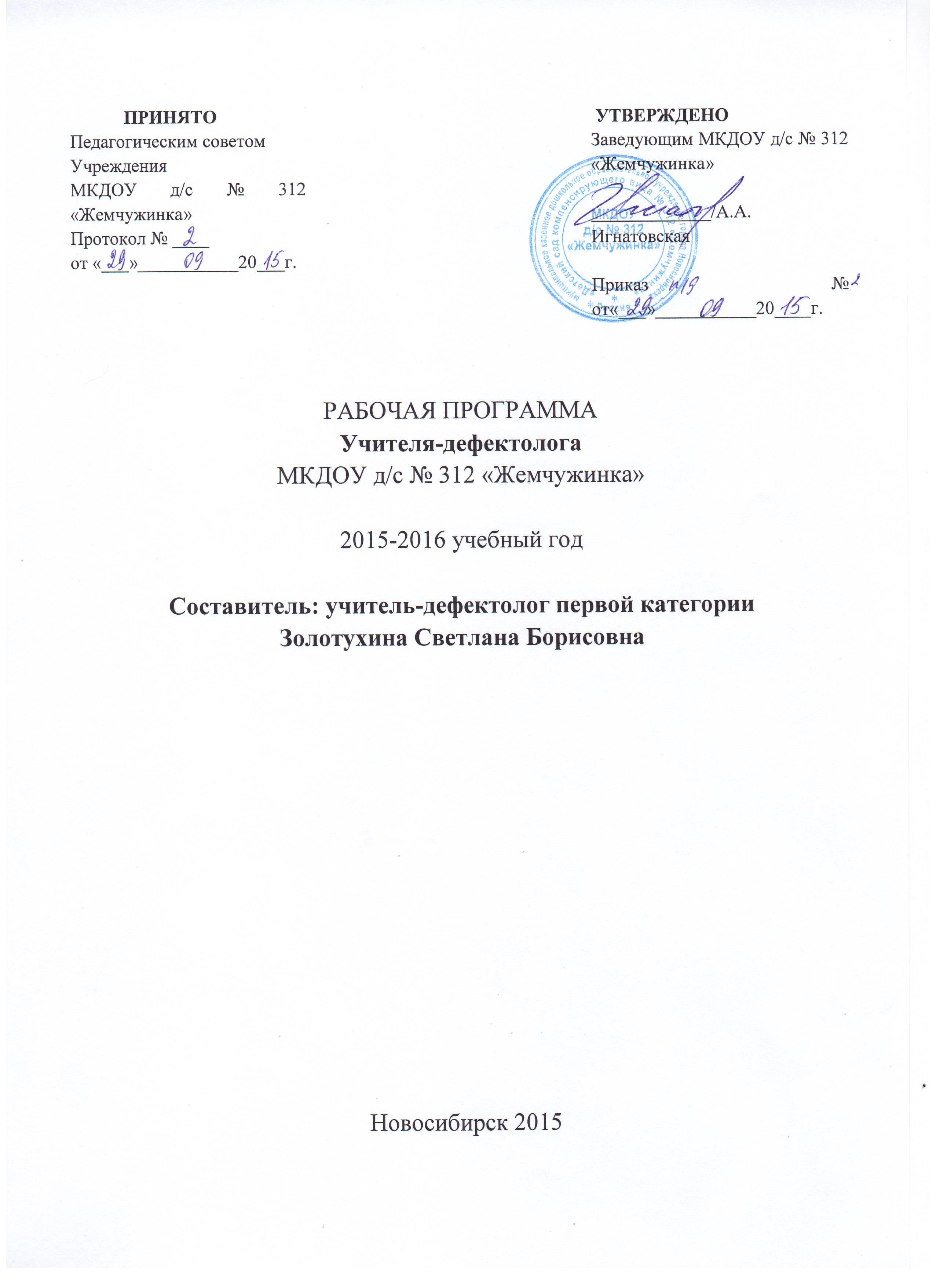 СодержаниеI. ЦЕЛЕВОЙ РАЗДЕЛ………………………………………………………….31. Пояснительная записка……………………………………………………...31.1.Нормативная база построения программы…………………………….31.2. Особенности контингента детей……………………………………….41.3.Основные цели и задачи программы…………………………………...62. Планируемые результаты освоения программы………………………..….7II. СОДЕРЖАТЕЛЬНЫЙ РАЗДЕЛ……………………………………………91. Направления коррекционной педагогической деятельности……………..9   1.1. Диагностическое………………………………………………………....9а) принципы диагностического исследования………………………………..9б) этапы психодиагностического исследования……………………………...10в) Специфические требования…………………………………………………11г)Требования к характеристикам стимульного материала…………………..12   1.2. Коррекционно – образовательная  деятельность……………………....13Этапы обучения…………………………………………………………..13б) Тематическое планирование…………………………………………......14в) Проведение коррекционных занятий…………………………………….15г) Задачи образовательных областей……………………………………….19д) Непосредственная коррекционная деятельность…………………….....25е) Специальные коррекционные занятия…………………………………..32   1.3. Научно – методическая деятельность…………………………………..34   1.4. Работа с родителями детей, посещающие дошкольное учреждение…342. Психолого-медико-педагогический консилиум……………………………35III. ОРГАНИЗАЦИОННЫЙ РАЗДЕЛ………………………………………....36Специальные методические пособия и дидактические материалы…..36Использование технических средств обучения………………………..39Специальные образовательные программы и методики обучения и воспитания……………………………………………………………..…43Организация коррекционной работы………………………………..….45        4.1. График и расписание работы………………………………………...45        4.2. Расписание образовательной деятельности………………………....46Взаимодействие специалистов ДОУ…………………………………....46ПРИЛОЖЕНИЕ………………………………………………………………….49I. ЦЕЛЕВОЙ РАЗДЕЛ1.Пояснительная записка1.1. Нормативная база построения программыДанная рабочая программа предназначена для работы с детьми младшего, среднего, старшего и подготовительного дошкольного возраста групп компенсирующей направленности для детей с нарушением зрения. Содержание детской деятельности распределено по месяцам и неделям и представляет систему, рассчитанную на один учебный год. Программа имеет образовательную, коррекционно-развивающую направленность.Рабочая программа является  «открытой» и предусматривает вариативность, интеграцию, изменения и дополнения по мере профессиональной необходимости.Рабочая программа по коррекционной работе для детей с нарушениями зрения разработана на основе комплексной программы «Программы специальных (коррекционных) образовательных учреждений IV вида (для детей с нарушениями зрения)», под редакцией Плаксиной Л.И., примерной основной общеобразовательной программы дошкольного образования «От рождения до школы», под редакцией Н.Е. Вераксы, Т.С. Комаровой, М.А. Васильевой, и содержит в себе описание разделов:Развитие зрительного восприятияОриентировка в пространствеСоциально – бытовая ориентировкаРазвитие осязания и мелкой моторики.Рабочая программа разработана в соответствии со следующими нормативными документами:• Конвенция о правах ребенка (Принята и открыта для подписания, ратификации и присоединения резолюцией Генеральной Ассамблеи ООН N 44/25 от 20.11.1989);• Федеральный закон от 29.12.2012 N 273-ФЗ (ред. от 13.07.2015) «Об образовании в Российской Федерации» (с изм. и доп., вступ. в силу с 24.07.2015);• Приказ Министерства образования и науки Российской Федерации (Минобрнауки России) от 17 октября 2013 г. N 1155 г. Москва «Об утверждении федерального государственного образовательного стандарта дошкольного образования»  1 января 2014г.;• Приказ министерства образования и науки российской федерации от 30 августа 2013 года N 1014 «Об утверждении Порядка организации и осуществления образовательной деятельности по основным общеобразовательным программам - образовательным программам дошкольного образования» (регистрация в МинЮсте 26.09.2013 г.);• Постановление Главного государственного санитарного врача Российской Федерации от 15 мая 2013 г. N 26 г. Москва от «Об утверждении СанПиН 2.4.1.3049-13 «Санитарно эпидемиологические требования к устройству, содержанию и организации режима работы дошкольных образовательных организаций»;• Устав МКДОУ д/с № 312 «Жемчужинка».1.2. Особенности контингента детей.Наше дошкольное учреждение компенсирующего вида посещают:дети с амблиопией и косоглазием с разной степенью нарушения остроты и характера зрения;слабовидящие дети с остротой зрения от 0,05 до 0,4 с коррекцией на лучше видящем глазу (при прогрессирующих необратимых нарушениях зрения к слабовидящим детям относятся также дети с более высокой остротой зрения);частично-видящие дети с остротой зрения до 0,04 с оптической коррекцией стеклами (при прогрессирующих необратимых нарушениях зрения до 0,08 с коррекцией);незрячие дети, пользующиеся осязательно-слуховым способом восприятия учебного материала и ориентации в окружающем; дети, имеющие врожденные пороки зрительного анализатора (астигматизм, катаракта, глаукома, ретинопатия недоношенных и др.),  дети с сочетанными нарушениями (ДЦП, ЗПР различного генеза, дети с эмоционально – личностными расстройствами и др.).Следует отметить, что практически у всех детей имеются речевые нарушения и различные вторичные отклонения.У детей с нарушениями зрения имеются свои специфические особенности в развитии: своеобразие монокулярного видения, при котором страдают не только точность, полнота зрительного восприятия, но и наблюдается неспособность глаза выделять часть важнейших пространственных признаков, таких, как точность, местоположение объекта в пространстве, его удаленность, выделение объемных признаков предметов, дифференциация направлений, протяженность маршрута и др; значительно осложнена фиксация движущихся объектов и взаимодействие с ними вызывает в детях чувство неуверенности в себе;  ориентация в пространстве значительно отстает от нормально видящих детей как на уровне предметно-практической деятельности, так и на уровне овладения образами пространства; неполнота, неточность, фрагментарность, замедленность зрительно-пространственной ориентировки предопределяет и общую обедненность предметных представлений и снижение уровня чувственного опыта детей; качественное снижение речевого развития при выполнении заданий на описание объектов реального мира;  трудности в овладении предметно-практическими действиями, когда необходим точный зрительный контроль, основанный на процессах фиксации, локализации, прослеживании конкретных действий, выделении таких их сторон, как сопряженное действие двух рук, руки и глаза, орудия труда и действие рук, то есть там, где необходимо наличие бинокулярного зрения; отклонения в развитии эмоционально-волевой сферы; сокращен срок хранения зрительного образа, память кратковременная; у некоторых детей сужено поле зрения, нарушено цветовосприятие, расплываются контуры предмета – нет четкого изображения, поэтому он плохо представляет и нечетко говорит о предмете;  ребенку нужно больше времени для анализа ситуации и предмета; нарушения зрения ограничивают количество воспринимаемых объектов, затрудняют выделение многих существенных и, что также весьма важно, оказывающих сильное эмоциональное воздействие свойств и качеств предметов. В дошкольное учреждение ребёнок приходит с рядом вторичных отклонений и сопутствующих соматических заболеваний. На фоне зрительной патологии у детей наблюдаются неблагополучные отклонения психического развития или вторичные дефекты, которые характеризуются снижением запаса представлений о предметах и явлениях окружающей среды, затруднением или отсутствием возможности овладения предметно-практическими действиями, возникновением трудностей в передвижении и ориентировке в пространстве, нарушением  развития познавательных процессов.Эффективный способ лечебно - восстановительной и коррекционно-воспитательной работы с дошкольниками, имеющими нарушения зрения, является  одной из актуальных проблем. Система коррекционно-педагогической работы направлена на всестороннее развитие ребенка, овладение им необходимыми знаниями, умениями и навыками – при помощи особых методов и приемов коррекции и компенсации зрительной недостаточности.На основании вышеизложенного понятно, что дети с нарушением зрения нуждаются в специальной помощи, суть которой заключается в ее комплексности, то есть в тесном взаимодействии тифлопедагогов, воспитателей, специалистов и родителей.Коррекционная работа строится как многоуровневая система, обеспечивающая целостный, комплексный, дифференцированный, регулируемый процесс управления всем ходом психофизического развития и восстановления зрения на основе стимуляции всех потенциальных возможностей детей с нарушением зрения.1.3.Основные цели и задачи программы.Учитывая контингент детей, посещающих наше учреждение, и особенности психофизического и социального развития детей с нарушениями зрения, основной целью коррекционно – педагогической  работы является - формирование у детей с нарушением зрения социально-адаптивных форм общения и поведения, успешная подготовка к переходу на следующую ступень образования, интеграция ребенка в общество сверстников.Реализация поставленной цели предполагает решение ряда задач:Формирование у детей представлений о своих зрительных возможностях и умений пользоваться нарушенным зрением.Формирование умения получать информацию об окружающем мире с помощью всех сохранных анализаторов.Обучение детей использованию получаемой полисенсорной информации в предметно-практической, познавательной и коммуникативной деятельности, в пространственной ориентировке.Коррекция и развитие познавательных психических процессов. Коррекция и развитие социальной сферы.Основными принципами организации коррекционно-педагогического и образовательного процессов являются:учет общих, специфических, индивидуальных особенностей развития детей с нарушением зрения;комплексный подход к диагностике и коррекционной помощи детям с нарушением зрения;дифференцированный подход к детям в зависимости от состояния их зрения и способов ориентации в познании окружающего мираиспользование методов и приёмов обучения с ориентацией на «зону ближайшего развития» ребёнка, создание оптимальных условий для реализации его потенциальных возможностей;Принцип культуросообразности – реализация этого принципа обеспечивает учет национальных ценностей и традиций в образовании, восполняет недостатки духовно – нравственного и эмоционального воспитанияСпецифика педагогической помощи - комплексность, коррекционно – развивающая направленность, разработка и реализация индивидуальных программ, скорректированных с учётом интеллектуальных и физических возможностей ребёнка, рекомендаций психологов и врачей, в целенаправленной работе с семьёй.Поскольку категория детей с нарушениями зрения, посещающих наше учреждение, неоднородна по своему составу, наиболее приемлемой для эффективной коррекционной работы является дифференциация по степени выраженности дефекта с учетом психолого – педагогических и этиопатогенетических факторов.Дифференциация осуществляется с учетом остроты зрения, основного клинического диагноза и сопутствующих диагнозов.Вся работа строится с учетом разностороннего развития детей, с учетом зоны ближайшего развития, коррекции недостатков в их развитии, а также профилактике нарушений, имеющих не причинный, а следственный (вторичный, социальный) характер, что позволяет сформировать у дошкольников с нарушениями зрения различного гинеза психологическую готовность к обучению на следующей ступени развития, а также достичь основных целевых ориентиров дошкольного образования на современном этапе. 2. Планируемые результаты освоения программыДостижение ребенком с нарушением зрения интегративных характеристик развития личности, обозначенных стандартом, имеет свои особенности.ребенок овладевает основными культурными способами деятельности, проявляет инициативу и самостоятельность в разных видах деятельности - игре, общении, познавательно-исследовательской деятельности, конструировании и др.; способен выбирать себе род занятий, участников по совместной деятельности;ребенок обладает установкой положительного отношения к миру, к разным видам труда, другим людям и самому себе, обладает чувством собственного достоинства; активно взаимодействует со сверстниками и взрослыми, участвует в совместных играх. Способен договариваться, учитывать интересы и чувства других, сопереживать неудачам и радоваться успехам других, адекватно проявляет свои чувства, в том числе чувство веры в себя, старается разрешать конфликты;ребенок обладает развитым воображением, которое реализуется в разных видах деятельности, и прежде всего в игре; ребенок владеет разными формами и видами игры, различает условную и реальную ситуации, умеет подчиняться разным правилам и социальным нормам;ребенок достаточно хорошо владеет устной речью, может выражать свои мысли и желания, может использовать речь для выражения своих мыслей, чувств и желаний, построения речевого высказывания в ситуации общения, может выделять звуки в словах, у ребенка складываются предпосылки грамотности;у ребенка развита крупная и мелкая моторика; он подвижен, вынослив, владеет основными движениями, может контролировать свои движения и управлять ими;ребенок способен к волевым усилиям, может следовать социальным нормам поведения и правилам в разных видах деятельности, во взаимоотношениях со взрослыми и сверстниками, может соблюдать правила безопасного поведения и личной гигиены;ребенок проявляет любознательность, задает вопросы взрослым и сверстникам, интересуется причинно-следственными связями, пытается самостоятельно придумывать объяснения явлениям природы и поступкам людей; склонен наблюдать, экспериментировать. Обладает начальными знаниями о себе, о природном и социальном мире, в котором он живет; знаком с произведениями детской литературы, обладает элементарными представлениями из области живой природы, естествознания, математики, истории и т.п.; ребенок способен к принятию собственных решений, опираясь на свои знания и умения в различных видах деятельности. II. СОДЕРЖАТЕЛЬНЫЙ РАЗДЕЛ1. Направления коррекционно – педагогической деятельности:          1. Тифлопедагогическое обследование детей.
          2. Проведение специальных коррекционных занятий с детьми.
          3.Участие в методической работе дошкольного учреждения.
          4. Работа с родителями детей, посещающих дошкольное учреждение.1.1 Диагностическое Цель тифлопедагогического диагностического обследования дошкольника с патологией зрения является выявление имеющихся отклонений в развитии его познавательной и социальной сфер для последующей их коррекции и контроля над происходящими изменениями. Составляющие этой деятельности отражены в следующих направлениях коррекционно-педагогического процесса: развитие зрительного восприятия, осязание и мелкая моторика, ориентировка в пространстве, социально-бытовая ориентировка. В процессе обследования тифлопедагог решает следующие задачи: - определяет индивидуальные особенности познавательной деятельности ребенка; - его готовность к коррекционному обучению (что подразумевает и принятие ребенком помощи различного вида тифлопедагога);-  возможности педагогической коррекции и компенсации зрительной недостаточности и других нарушений в его развитии; - готовность ребенка к коррекционному обучению во многом определяется умением пользоваться своим нарушенным (остаточным — у слепых) зрением и уровнем развития сохранных анализаторов (в первую очередь осязания и слуха).а) Принципы:- Принцип системного подхода, предполагающий учет разных сторон жизнедеятельности ребенка (психо-физическое развитие, эмоционально-личностное, социальное).- Принцип структурно-динамического подхода, предполагающий учет первичного дефекта и выявление вторичных отклонений, а также сохранных и компенсаторных возможностей психики.- Принцип учета зон актуального и ближайшего развития, предполагающий изучение психических явлений во времени, в изменении, с учетом динамики и потенциальных возможностей ребенка.- Принцип дифференцированного подхода к детям внутри возрастных границ, или возрастной принцип, содержащий в себе учет ведущей деятельности каждого ребенка и возрастных психических новообразований в его развитии. - Принцип учета качественного своеобразия психического развития каждого ребенка, или принцип качественного анализа процесса развития ребенка, или принцип индивидуальности. Этот принцип означает, что главными в оценке результатов изучения деятельности детей являются качественные показатели, такие как характеристики процесса принятия решения, способы выполнения задания, типы и характер ошибок, отношение ребенка к ошибкам и взрослому и др.- Принцип взаимодействия, или принцип комплексности, предполагающий всестороннее изучение развития ребенка разными специалистами: учителем-дефектологом (тифлопедагогом), учителем-логопедом, педагогом-психологом, медицинскими работниками, и совместный анализ результатов обследования.б) Этапы психодиагностического исследования1 этап. Сбор анамнестических данных о ребенке, анализ предыдущей ситуации развития ребенка, постановка цели исследования.2 этап. Подбор методик, составление схемы обследования. При подборе методик учитывается так называемый «эффект узнавания»: так как в детском саду ребенок находится от 1 до 5 лет, а диагностика проводится 2-3 раза в год, диагностический пакет формируется так, чтобы была возможность использовать один и тот же стимульный материал не чаще одного раза в 1,5-2 года.Предполагается, что этап налаживания контакта с ребенком не входит в процесс диагностического исследования, поскольку в детском саду учитель-дефектолог имеет возможность установить контакт с ребенком в любое свободное время, а также отменить диагностику, если в настоящее время ребенок внутренне не готов к продуктивной работе.Предлагаемая «Схема тифлопедагогического обследования дошкольника с нарушением зрения» построена на материале коррекционных программ — «Программы специальных (коррекционных) образовательных учреждений IV вида (для детей с нарушением зрения)» под редакцией Л. И. Плаксиной; М.: Экзамен, 2003; с. 98-111, 125-153 —  позволяет проводить диагностику воспитанников с 3 до 7 лет. (см. приложение №1)3 этап.  Объяснение инструкции. Инструкция должна быть четкой, понятной, и содержать в себе те правила, смысл которых ребенку уже доступен.4 этап. Предъявление материала.  Объем материала должен содержать не более 5ти разных заданий, поскольку степень переключаемости и распределения внимания у детей-дошкольников с нарушениями зрения чаще всего невысокая.5 этап. Интерпретация результатов осуществляется в сравнении с результатами предыдущих диагностик. По итогам обследования описывается прогностический результат с опорой на сильные стороны ребенка.6 этап. Составление рекомендаций и коррекционных программ по результатам обследования.Поскольку дети с ОВЗ отличаются низкой работоспособностью, высокой утомляемостью и слабой помехоустойчивостью подбор и использование психодиагностических методик таким образом, чтобы максимально задействовать их дополнительные психодиагностические возможности.Методические приемы для проведения диагностического обследования ребенка должны быть по возможности краткими, удобными для быстрого изучения той или иной сферы личности ребенка (принцип компактности применяемых методик).Общими психологическими требованиями к организации и проведению обследования таких детей являются: предварительное знакомство с историей развития, наблюдение за поведением и деятельностью ребенка в группе, на занятиях, в часы досуга. Особое значение придается установлению контакта с ребенком, организации места проведения исследования, выбору адекватных методик.в) Специфические требования заключаются:- в соответствующей освещенности;- в ограничении непрерывной зрительной нагрузки (5 - 10 мин в младшем и среднем дошкольном возрасте и 15 - 20 мин в старшем дошкольном возрасте);- в смене вида деятельности на деятельность, не связанную с напряженным зрительным наблюдением;- в особых требованиях к наглядности.Специальных методик для диагностики детей с нарушениями зрения недостаточно, а использование общепсихологических тестов и методик требует, в связи с особенностями зрительной функции, адаптации стимульного материала. Предлагаемые для обследования задания могут состоять из реальных объектов, геометрических плоскостных и объемных форм, рельефных и плоскостных изображений в контурном или силуэтном виде, выполненных в различной цветовой гамме.г)Требования к характеристикам стимульного материала:- контрастность предъявляемых объектов и изображений по отношению к фону должна быть 60—100%. Отрицательный контраст предпочтительней, так как дети лучше различают черные объекты на белом фоне, чем наоборот;- пропорциональность соотношения предметов должна соответствовать соотношениям реальных объектов;- цвет стимульных материалов должен соответствовать реальному цвету объектов;- необходим высокий цветовой контраст – 80 95%;- на изображениях должны быть четко выделены ближний, средний и дальний планы;- фон должен быть разгружен от деталей, не входящих в замысел задания;- в цветовой гамме желательно использовать желто-красно-оранжевые и зеленые тона;- расстояние от глаз ребенка до стимульного материала не должно превышать 30—33 см, а для слепых детей — в зависимости от остроты остаточного зрения.Основной принцип адаптации методик - увеличение времени экспозиции стимульного материала в зависимости от особенностей зрительной патологии в 2—10 раз.После завершения всего комплекса обследования (по всем коррекционным видам деятельности) тифлопедагог определяет уровень выполнения ребенком диагностических заданий.(«Критерии определения уровней развития коррекционных видов деятельности у дошкольников с нарушением зрения» см. приложение № 2 ).1.2.  Коррекционно – образовательная  деятельностьа) Этапы обученияСодержание коррекционной работы с детьми с нарушениями зрения организуется в четыре этапа, соответствующих периодизации дошкольного возраста: - первый этап обучения (возраст детей с 3х до 4х лет) - второй этап обучения (возраст детей с 4х до 5х лет)- третий этап обучения (возраст детей с 5х до 6х лет)- четвёртый этап обучения (возраст детей с 6х до 7х лет)Основным содержанием работы на первом этапе является накопление знаний и формирование приемов четких представлений об эталонах (цвете, форме, величине, пространственном расположении); обогащение словаря и развитие образной речи на основе предметной соотнесенности слова.На втором этапе основное направление деятельности - формирование приемов целенаправленного восприятия (алгоритмизации по плану-символу); обучение детей на полисенсорной основе с использованием сохранных анализаторов навыкам узнавания и выделения предметов среди других, определения их свойств и назначения:- по существенным признакам;- на основе овладения приемом сравнения. Также проводится обучение приемам группировки на подражание и обучение способам переноса знаний, понятий на уровень внешней речи, в самостоятельную практическую деятельность.На третьем и четвертом этапах на первый план выходит задача формирования приемов целенаправленного восприятия по плану (3 этап), владения планом (4 этап); формирование навыка узнавания и выделения предметов среди других с использованием сохранных анализаторов, определения их свойств и назначения на основе овладения приемом сравнения; овладение приемами группировки (3 этап), классификации (4 этап); обучение способам обобщения знаний о предметах и явлениях окружающего мира с целью формирования понятий.Коррекционная работа на каждом этапе осуществляется по следующим разделам: Коррекция и развитие зрительного восприятия;Коррекция и развитие социально-бытовой ориентировки;Развитие и коррекция осязания и мелкой моторики;Развитие и коррекция навыков ориентировки в пространстве;б) Основой перспективного и календарного планирования коррекционной работы является тематический подход, обеспечивающий концентрическое наращивание информации по всем направлениям коррекционно-развивающей работы. Содержание коррекционно-развивающей работы сгруппировано по темам, которые являются сквозными на весь период дошкольного обучения. Таблица 1 - Перспективное тематическое планирование на 2015-16 учебный год в) Проведение групповых, подгрупповых и индивидуальных коррекционных занятий. Коррекционно-развивающая работа организована посредством систематического проведения коррекционных занятий по развитию и коррекции нарушенных функций.Коррекционные занятия - это специальная пропедевтическая работа, основанная на использовании практических упражнений, игр, элементов продуктивной и других видов и форм деятельности, направленная на исправлении нарушенных психических функций (недостаточность зрительного, слухового восприятия, нарушения пространственной ориентировки и др).Коррекционно-развивающие занятия должны способствовать овладению ребенком основными компонентами интеллектуальной деятельности: мотивационно-ориентировочным (умение принять инструкцию в полном объеме), операционным (способы действия, достижение результата), контрольно-оценочным (умение проконтролировать ход работы и адекватно оценить ее результаты).Эффективность коррекционно-педагогической работы с детьми, имеющими  разную степень и характер нарушения зрения обеспечивается использованием различных организационных форм: коррекционно-развивающие занятия (групповые, подгрупповые, индивидуальные занятия), разные виды игр коррекционной направленности, корригирующие упражнения с соблюдением офтальмогигиенических требований.Для занятий специалистов критерием деления по подгруппам являются: состояние зрения, этапы лечения зрения, уровень психосоциального развития ребёнка. Результаты обследования являются определяющими при формировании подгрупп, которые создаются на основе выявленной зоны актуального уровня развития детей и имеют подвижный состав.Содержание коррекционных занятий определяется перспективным планом, который разрабатывается дефектологом, в соответствии со структурой нарушения и тематической направленности. (См. приложение №3)Коррекционные индивидуальные и подгрупповые (2—5 человек) занятия проводятся 2-5 раз в неделю. Занятия могут проводиться как в первую, так и во вторую половину дня; продолжительность подгрупповых занятий - 15—30 мин, индивидуальных – 10-20 мин. Соотношение количества индивидуальных и подгрупповых занятий определяет специалист:- занятия тифлопедагога по подгруппам, индивидуальные - ежедневно;- интегрированные групповые занятия (мультимедийные тематические презентации) раз в неделю  совместно проводят учитель-дефектолог и логопед. Данный вид занятий: - реализует принцип комплексно-тематического планирования;- позволяет интегрировать различные образовательные области - в процессе просмотра детям предлагаются различные виды деятельности (чтение литературных произведений, двигательные паузы, ситуативные беседы, диалоги, релаксационные паузы, использование музыкального сопровождения);- реализует принцип «многоканальности» восприятия, что особенно важно для развития детей с ОВЗ, в частности, с нарушениями зрения;- в доступной форме знакомит детей с современными информационными технологиями; - реализует принцип взаимосвязи с родителями (участие родителей, создание «банка» презентаций для домашнего просмотра). Проект мультимедийные презентации см. приложение №4Виды организации детей на подгрупповых и фронтальных занятиях могут быть разнообразными: сидя полукругом на стульях или на ковре, находясь за столами или расположившись в разных концах кабинета.Структура коррекционных занятий предусматривает чередование различных видов деятельности: организацию практических действий, разрешение проблемных ситуаций, использование дидактических игр, музыкально-ритмических упражнений, графических заданий и др.За основу любого коррекционного занятия берется один, ведущий, раздел изучаемой программы, при этом обязательно используются задания на закрепление пройденного ранее из других разделов, прямо или косвенно связанные с основной темой. Специалист самостоятельно определяет круг задач, решаемых на каждом конкретном занятии, и выделяет из них приоритетную (или приоритетные). При этом всегда структура и содержание занятия определяются основной из двух возможных его целей:- восполнить имеющиеся пробелы;- подготовить ребенка к усвоению ООП.При построении коррекционного занятия, определяется уровень усвоения ребенком предлагаемого материала:- взаимодействия в процессе сопряженных (совместных) с педагогом действий;- взаимодействия с помощью полусопряженных  (частично совместных) с педагогом действий;- восприятия (работа после обучающего эксперимента);- применения знаний по образцу;- речевой инструкции.В коррекционно-развивающей работе с детьми, поступающими в ДОУ в старшем дошкольном возрасте, создаются условия для максимального развития детей в соответствии с потребностями возраста и особенностями психологической структуры «зоны ближайшего развития».Принципы и условия организации коррекционно-педагогического процесса:- индивидуальный подход к детям в зависимости от состояния их зрения и способов ориентации в познании окружающего  мира (щадящий режим учебно-воспитательного  процесса, соблюдение определенных санитарно-гигиенических норм, дозировка зрительной нагрузки, использование специальных методов и средств обучения);- комплексный (клинико-физиологический, психолого-педагогический) подход к коррекционной помощи детям с нарушением зрения;- модификация и адаптация различных коррекционных методик и программ;- перераспределение учебного материала и изменение темпа его прохождения.Таблица 2 - Методы коррекционного воздействияРазвитие Зрительного восприятия предусматривает развитие зрительной реакции на предметы окружающего мира, определение их формы, цвета, величины и формирование навыка действия с предметами, воспитание интереса к окружающему миру. Так при нарушении зрения происходит сокращение и ослабление зрительного восприятия у слабовидящих и частично видящих детей. Дети с нарушением зрения испытывают трудности в восприятии и наблюдении предметов и явлений действительности. Многие признаки предметов и явлений визуального характера (цвет, свет, величина, форма и др.) не воспринимаются данными детьми непосредственно. Так, если у слабовидящего ребенка нарушено цветоощущение, то цветовые характеристики воспринимаемого оттенка обеднены.Ориентировка в пространстве на ограниченной сенсорной основе требует специального обучения детей активному использованию нарушенного зрения и всех сохранных анализаторов (слуха, обоняния, осязания). Только в этом случае возможно создание у детей целостного обобщенного образа окружающего их пространства. Для дошкольников с нарушением зрения характерны недостатки развития движений и малая двигательная активность; у них, по сравнению с нормально видящими сверстниками, значительно хуже развиты пространственные представления, возможности практической микро- и макроориентировки, словесные обозначения пространственных отношений. Нарушение глазодвигательных функций вызывает ошибки выделения детьми формы, величины, пространственного расположения предметов. Содержание требований программы по разделу «Ориентировка в пространстве» см. приложение №5Социально – бытовая ориентировка состоит из четырех составляющих: «Предметные представления», «Приобщение ребенка к труду взрослых», «Наблюдение на улице», «Ребенку о самом себе».В процессе занятий дети с нарушением зрения получают знания о разнообразных сферах жизни и деятельности человека, приобретают практические умения, которые позволяют им успешно адаптироваться в быту в соответствии с нормами и правилами поведения.Развитие осязания и мелкой моторики у детей с нарушением зрения направлена на формирование у детей с нарушением зрения умений и навыков осязательного восприятия предметов и явлений окружающего мира, а так же обучение их приемам выполнения предметно- практических действий с помощью сохранных анализаторов.г) Задачи Образовательных областей              «Социально-коммуникативное развитие» Основная цель — овладение навыками коммуникации и обеспечение  оптимального  вхождения  детей  с  нарушениями зрения  в  общественную  жизнь.  Задачи социально-коммуникативного развития:      - формирование у ребенка представлений о самом себе и элементарных  навыков  для  выстраивания  адекватной  системы  положительных  личностных оценок и позитивного отношения к себе;       - формирование навыков самообслуживания;          - формирование  умения  сотрудничать  с  взрослыми  и  сверстниками;       адекватно воспринимать окружающие предметы и явления, положительно относиться к ним;     - формирование  предпосылок  и  основ  экологического  мироощущения, нравственного отношения к позитивным национальным традициям  и общечеловеческим ценностям;      - формирование  умений  использовать  вербальные  средства  общения в условиях их адекватного сочетания с невербальными средствами  в контексте различных видов детской деятельности и в свободном общении.     При реализации задач данной образовательной области у детей с нарушениями зрения формируются представления о многообразии окружающего мира, отношений  к воспринимаемым социальным явлениям, правилам, общепринятым нормам социума и осуществляется подготовка детей с нарушениями зрения к самостоятельной жизнедеятельности. При таком подходе у ребенка складываются психические новообразования: способность к социальным формам подражания, идентификации, сравнению, предпочтению. Работа по освоению первоначальных представлений социального характера и развитию коммуникативных навыков, направленных на включение дошкольников с ограниченными возможностями здоровья в систему социальных отношений, осуществляется по нескольким направлениям:      - в  повседневной  жизни  путем  привлечения  внимания  детей  друг  к       другу, оказания взаимопомощи, участия в коллективных мероприятиях;     - в процессе специальных игр и упражнений, направленных на развитие представлений о себе, окружающих взрослых и сверстниках;     - в процессе обучения сюжетно-ролевым и театрализованным играм,       играм-драматизациям,  где  воссоздаются  социальные  отношения  между  участниками, позволяющие осознанно приобщаться к элементарным общепринятым нормам и правилам взаимоотношений;       - в  процессе  хозяйственно-бытового  труда  и  в  различных  видах  деятельности.     Работа по формированию социально-коммуникативных навыковвключается во все виды деятельности:  быт, игру, обучение.          Примерное содержание работы по развитию культурно-гигиенических  умений:       - прием  пищи:  обучение  пользованию  ложкой,  вилкой,  чашкой,  салфеткой (с учетом индивидуальных возможностей);      - соблюдать опрятность, при приеме пищи, выражать благодарность после приема пищи       гигиенические навыки: - обучение умению выполнять утренние и вечерние  гигиенические  процедуры  (туалет,  мытье  рук,  мытье  ног  и  т. д.);-  пользоваться туалетными принадлежностями (бумага, жидкое и твердое  мыло, паста, салфетка, губка, полотенце, расческа, щетка, зеркало) одежда и внешний вид:-  формировать  умение различать разные  виды одежды по их функциональному использованию;-  соблюдать порядок последовательности одевания и раздевания;-  хранить в соответствующих местах разные предметы одежды;-  правильно обращаться с пуговицами, молнией, шнурками  и  др.;  - выбирать  одежду  по  погоде,  по  сезону; -  контролировать  опрятность своего внешнего вида с помощью зеркала, инструкций воспитателя. -    пользоваться  общественным транспортом;       -    правила безопасности дорожного движения -   пользоваться электроприборами;     Особое место в образовательной области по формированию социально- коммуникативных умений занимает обучение детей с нарушениями зрения элементарным трудовым навыкам; умениям действовать простейшими инструментами, такая работа включает:      - организацию практической деятельности детей с целью формирования  у  них  навыков  самообслуживания,  определенных  навыков  хозяйственно-бытового труда и труда в природе;    -  ознакомление детей с трудом взрослых, с ролью труда в жизни людей, воспитания уважения к труду;      - обучение умению называть трудовые действия, профессии и некоторые орудия труда;      - обучение уходу за растениями, животными;      -  обучение  ручному  труду.Образовательная область              «Познавательное развитие» Основная  цель — формирование  познавательных  процессов  и  способов умственной деятельности, усвоение обогащение знаний о природе и  обществе; развитие познавательных интересов.      Познавательные процессы окружающей действительности у детей с нарушениями зрения   обеспечиваются   процессами: ощущения, восприятия, мышления, внимания, памяти.      Соответственно   выдвигаются   следующие   задачи   познавательного  развития:    -  формирование и совершенствование перцептивных действий;   - ознакомление и формирование сенсорных эталонов;          - развитие внимания, памяти;    - развитие наглядно-действенного и наглядно-образного мышления.         Образовательная область «Познавательное развитие» включает:      Сенсорное развитие, в процессе которого у детей с нарушениями зренияразвиваются все виды восприятия: зрительное, слуховое, тактильно-двигательное, обонятельное, вкусовое. На их основе формируются полноценные представления о внешних свойствах предметов, их форме, цвете, величине, запахе, вкусе, положении в пространстве и времени.      Сенсорное воспитание предполагает развитие мыслительных процессов:  отождествления,  сравнения,  анализа,  синтеза,  обобщения,  классификации и абстрагирования, а также стимулирует развитие всех сторон речи: номинативной функции, фразовой речи, способствует обогащению и расширению словаря ребенка.          Развитие  познавательно-исследовательской  деятельности  и  конструктивной  деятельности,  направленное  на  формирование правильного  восприятия пространства, целостного восприятия предмета, развитие мелкой моторики рук и зрительно-двигательную координацию для подготовки к овладению навыками письма; развитие любознательности, воображения;  расширение запаса знаний и представлений об окружающем мире.     Образовательная область              «Речевое развитие»     Основная цель — обеспечивать своевременное и эффективное развитие  речи  как  средства  общения,  познания,  самовыражения  ребенка,  становления разных видов детской деятельности, на основе овладения языком своего народа.     Задачи развития речи:       формирование структурных компонентов системы языка — фонетического, лексического, грамматического;     формирование  навыков  владения  языком  в  его  коммуникативной     функции— развитие связной речи, двух форм речевого общения — диалога и монолога;      формирование  способности  к  элементарному  осознанию  явлений  языка и речи.  Основные направления работы по развитию речи дошкольников:      развитие словаря.      воспитание звуковой культуры речи.      формирование грамматического строя речи      развитие связной речи.      формирование   элементарного   осознавания   явлений   языка   и    обеспечивающее  подготовку  детей  к  обучению  грамоте,  чтению  и письму;      развитие фонематического слуха, развитие мелкой моторики руки.       Наиболее  значимым видом работы по развитию речи является чтение художественной литературы.  Литературные произведения вовлекают детей в раздумья над поступками и поведением людей, происходящими событиями; побуждают к их оценке и  обогащают эмоциональную сферу. Чтение художественной литературы имеет  коррекционную направленность, так как стимулирует овладение детьми словесной речью, развитие языковой способности, речевой деятельности.      Включенность в эту работу детей с ОВЗ, у которых отмечается разный  уровень речевых умений, будет эффективной, если соблюдать ряд условий:      выбирать произведения с учетом степени его доступности и близости содержания жизненному опыту детей;      предварительно  беседовать  с  детьми  о  событиях  из  жизни  людей     близких к содержанию литературных произведений и проводить заключительную беседу для выяснения степени усвоения произведения, осмысления причинно-следственной зависимости;       подбирать иллюстрации, картинки к произведениям, делать макеты;        организовывать драматизации, инсценировки;        демонстрировать  действия  по  конструктивной  картине  с  применением подвижных фигур; - проводить словарную работу;      - предлагать детям отвечать на вопросы;   - подобрать  иллюстрации  к прочитанному тексту;- пересказать текст; - придумать окончание к заданному началу.                     Образовательная область              «Художественно-эстетическое развитие»     Основная  задача — формирование  у  детей  эстетического  отношения  к миру, накопление эстетических представлений и образов, развитие эстетического  вкуса,  художественных  способностей,  освоение  различных  видов художественной деятельности. В этом направлении решаются как  общеобразовательные, так и коррекционные задачи, реализация которых  стимулирует  развитие  у  детей  с нарушениями зрения сенсорных  способностей,  чувства ритма,  цвета,  композиции;  умения  выражать  в  художественных  образах свои творческие способности.     Основные  направления  работы  с  детьми  в  данной  образовательной  области:     «Художественное творчество». Основная цель — обучение детей со- зданию творческих работ. Специфика методов обучения различным видам  изобразительной  деятельности  детей  с  ограниченными  возможностями  здоровья должна строиться на применении средств, отвечающих их психофизиологическим особенностям.     Лепка  способствует  развитию  мелкой  моторики  рук,  развивает  точность выполняемых движений, в процессе работы дети знакомятся с раз- личными материалами, их свойствами. Аппликация способствует развитию  конструктивных возможностей, формированию представлений о форме,  цвете. Рисование направлено на развитие манипулятивной деятельности  и координации рук, укрепление мышц рук.      «Музыкальная  деятельность».  Основная  цель — слушание  детьми  музыки, пение, выполнение музыкально-ритмических движений, танцы,  игра на музыкальных инструментах. Образовательная область              «Физическое развитие»     Основная цель — совершенствование функций формирующегося организма, развитие двигательных навыков, тонкой ручной моторики, зрительно-пространственной координации. Физическое развитие лежит в основе  организации всей жизни детей и в семье, и в дошкольном учреждении. Это касается предметной и социальной среды, всех видов детской деятельности с учетом возрастных и индивидуальных особенностей дошкольников.      Работа по физическому воспитанию строится таким образом, чтобы  решались и общие, и коррекционные задачи. Основная задача — стимулировать позитивные сдвиги в организме, формируя необходимые двигательные умения и навыки, физические качества и способности, направленные на жизнеобеспечение, развитие и совершенствование организма.   В процессе работы с детьми используются физкультминутки, физкультпаузы. При сенсорных, двигательных нарушениях в содержание  программы  включаются  такие  коррекционные  разделы,  как:  «Развитие  зрительного восприятия». д) Непосредственно коррекционная образовательная деятельность Таблица 3 - Социально – бытовая ориентировкаТаблица 4 - Развитие зрительного восприятияТаблица 5 - Развитие ориентировки в пространствеТаблица 6 - Развитие осязания и мелкой моторикие) Специальные коррекционные занятияТакже тифлопедагогом проводятся специальные коррекционные занятия, целью которых является  подготовка детей к проверке остроты зрения, определению характера зрения, к аппаратному лечению, при этом учитывается, какие навыки необходимо сформировать у детей, чтобы они могли успешно действовать на том или ином аппарате.Офтальмо - гигиенические условия проведения коррекционных занятий: - определение  характера и жесткое соблюдение режима зрительных нагрузок  в образовательном процессе; - выполнение комплекса охранно-гигиенических мероприятий, соблюдение санитарно-гигиенических условий, актуальных для зрительной работы в соответствии с клиническими формами слабовидения; - выполнение рекомендаций врача - офтальмолога в соответствии с задачами и этапом медицинской реабилитации; - организация предметно - пространственной среды в образовательном учреждении; - воспитание сознательного отношения ребенка и взрослых к проблемам  нарушения зрения (соблюдение жёсткой окклюзии, графика окклюзии и ношение очков и т.д.);Соблюдение требований к демонстрационному материалу:1. При выборе натуральных предметов для демонстрации на занятиях и уроках следует соблюдать определенные требования:- предметы должны быть удобными для зрительного и осязательного обследования;- предметы должны быть традиционной легко узнаваемой формы с четко выраженными основными деталями;- предметы должны быть ярко окрашенными, с выделенными цветом основными деталями.2. К объемной наглядности предъявляются требования передачи характерных признаков изображаемых предметов (например, модель машины, макет комнаты); важно соблюдение правильных пропорций и соотношения частей предмета в модели или макете.3. Дидактические игрушки должны  отвечать тем же требованиям 4. Адаптация изобразительной иллюстративной наглядности: - четкое выделение общего контура изображения;- усиление цветового контраста изображения;- выделение контуром, разными линиями, штрихами, цветом  главного в изображении;- уменьшение количества второстепенных деталей;- многоплановых сюжетных изображениях - выделение переднего, среднего и заднего планов.5. Графические пособия:- четкость линий; - минимальное количество деталей; - доступность зрительному восприятию детей  и осмыслению;- простота, точность,  узнаваемость. 6. Символическая наглядность должна отвечать тем же требованиям, что и изобразительная наглядность. 7. Рельефная наглядность рассчитана на ее восприятие детьми, имеющими глубокую зрительную патологию (тотально слепые и слепые с остаточным зрением). Рельефные наглядные пособия должны отражать основные признаки,  характеризующие предмет. Условия эффективности использования наглядности в обучении детей с нарушением зрения:1. Демонстрируемая наглядность должна быть размещена таким образом, чтобы каждый ребенок мог ее рассмотреть (т.е., в хорошо освещенном месте, на уровне глаз детей, на контрастном фоне, на достаточном для их зрительного восприятия расстоянии).2. Для обследования (зрительного, зрительно-осязательного) наглядности детям с нарушением зрения должно предоставляться больше времени (примерно вдвое), чем нормально видящим.3. Детям, которые в этом нуждаются, необходимо на занятии предоставить возможность приблизиться к демонстрируемой наглядности, внимательно рассмотреть ее, обследовать с помощью осязания.4. Использование рельефной наглядности должно сопровождаться   соотнесением ее с реальными предметами.5. При демонстрации предметов педагог обращает внимание на последовательность знакомства с их характерными признаками, свойствами, качествами, формирует у детей планомерность зрительно-осязательного восприятия.6. Педагог должен сопровождать демонстрацию наглядности четким, доступным пониманию детей данного возраста описаниемПроведение групповых и индивидуальных коррекционных занятий.В данной части Программы описаны условия и особенности комплектации подгрупп и проведения подгрупповых коррекционных занятий (с учетом возраста детей, диагноза зрительного заболевания, остроты зрения, имеющихся сопутствующих заболеваний, уровня познавательной деятельности и выявленных вторичных отклонений в развитии). Определена периодичность и длительность проведения индивидуальных, подгрупповых и фронтальных занятий, а также индивидуальных коррекционных занятий по разработанным индивидуальным программам обучения в рамках индивидуальных образовательных маршрутов. Также описан особый вид индивидуальных коррекционных занятий - подготовка детей к проверке остроты зрения, определению характера зрения, к аппаратному лечению, при этом учитывается, какие навыки необходимо сформировать у детей, чтобы они могли успешно действовать на том или ином аппарате. 1.3 Научно – методическоеУчастие в методической работе дошкольного учреждения.Составляющей частью деятельности тифлопедагога является методическая работа, в которую входят следующие направления:- посещение общеобразовательных занятий с целью изучения того, как дети усваивают программный материал, какие трудности испытывают, как овладевают приемами предметно-практической деятельности;- выступления на педагогических советах для ознакомления воспитателей с особенностями развития, воспитания и обучения детей со зрительной патологией, а также с коррекционными программами и методиками;- организация и проведение семинарских занятий по той или иной проблеме, обсуждение опыта работы;- индивидуальное консультирование воспитателей по конкретным вопросам воспитания и обучения детей, методам коррекционной работы;- показ занятий с детьми с целью ознакомления воспитателей с конкретными методами и приемами коррекционной работы;- пропаганда тифлопедагогических знаний (организация выставок специальной литературы с аннотациями и рекомендациями по использованию, демонстрация дидактических материалов).1.4 Работа с родителями детей, посещающих дошкольное учреждениеОдним из важнейших направлений моей работы является систематическая и целенаправленная работа с семьями детей с нарушениями зрения. Она включает в себя несколько направлений:выступления на родительских собраниях по общим вопросам воспитания и обучения, развития школьников с нарушениями зрения;консультация для отдельных групп родителей с учетом общих для них проблем, связанных с особенностями развития детей, трудностями в овладении определенными знаниями;индивидуальное консультирование родителей по вопросам, касающимся конкретного ребенка;проведение для родителей индивидуальных и подгрупповых коррекционных занятий, целью которых является обучение родителей приемам взаимодействия с ребенком, оказания ему действенной помощи в выполнении определенных видов деятельности;выставки специальной, доступной для понимания родителей, литературы с аннотациями тифлопедагога;выставки игр и специальных пособий, которые родители могут использовать в занятиях с детьми дома;выставки детских работ, выполненных на занятиях тифлопедагога;интернет – консультации на сайте детского сада: 2. Психолого-медико-педагогический консилиум.Содержание работы ПМПк МКДОУ д/с № 312 «Жемчужинка»: Координационная деятельность ПМПк регламентируется Положением о психолого-медико-педагогическом консилиуме дошкольного образовательного учреждения  и направлена: - на защиту прав и интересов ребенка;- комплексную диагностику детей;- обсуждение промежуточных результатов коррекционно-развивающего воздействия;- анализ динамики развития детей;- корректировку содержания занятий и их формы;- разработку рекомендаций для дальнейшей работы;- консультирование педагогов, родителей и других участников образовательного процесса;- профилактическую работу.ПМПк функционирует в соответствии с планом работы образовательного учреждения, который включает не только тематику плановых консилиумов, но и отчеты специалистов о выполнении рекомендаций консилиума и преемственности в работе.III.Организационный разделСпециальные методические пособия и дидактические материалы.Оборудование кабинета тифлопедагога.Работа со слепыми детьми.Перечень общих пособий: а)  фланелеграф для фронтальной работы и индивидуальные фланелеграфы на подгруппу детей (2х цветные); б)  фоны; в)  подставки; г)  указки; д) примерный список методической литературы по проблемам слепоты; е)  специальные тифлотехнические приборы для развития компенсаторных способов познания мира и развития сохранных анализаторов; ж)  приборы по тифлографике.     2. Пособия по развитию кистей и пальцев.     3. Пособия для коррекции и развития познавательной деятельности слепого ребенка: а) по развитию зрительного восприятия и зрительной памяти у детей с остаточным зрением (цветные эталоны предметов и их изображение, эталоны формы и величины); б) по развитию осязательно-двигательного восприятия (различные виды поверхностей, тканей, материал на узнавание свойств и признаков предметов окружающего мира, природный материал); в) по развитию слухового восприятия и представления (звуковые игрушки, сигналы, наборы пластинок  с шумами : громко-тихо, музыкальные звуки, голоса птиц и животных, звуки действий  (скрип, стук, падение)); г) по развитию обоняния (бытовые запахи, запахи улицы и др.); д) по развитию вкуса (сладкий, соленый, кислый (лимон), горький (миндаль).     4. Пособия по формированию представлений об окружающем мире в соответствии с возрастом и программными требованиями (натуральные предметы, игрушки-модели, барельефы,аппликации, рельефное изображение выполненное разными способами).     5. Алгоритмы-иллюстрации по предметному восприятию и алгоритмы развития последовательности действий слепым ребенком при обследовании предметов.     6. Перечень способов определения свойств и признаков предметов слепым ребенком.     7. Пособия по развитию неречевых средств общения:а) модели лица (мимика - объемные пособия, барельефные, контурные и графические изображения);б) модели позы (объем, барельеф, контур и рельефное изображение).     8. Пособия по обучению пространственной ориентировке:а) модели игровых комнат (спальня, кухня, группа), планы этих помещений;б) планы окружающей местности;в) тифлотехнические приборы для ориентировки (сигналы, ориетиры, адаптивные дорожки, следы, рельефное изображение помещений, знаковая наглядность у входа в помещение);г) пособия формирующие представления об объектах, встречающихся ребенку за пределами детского сада (модели транспорта, включая метро, модели общественных мест – ателье, почта, аптека);д) модели основных типовых зданий, решеток и др. объектов, встречающихся на улице.     9. Пособия по СБО:а) предметы домашнего обихода, натуральные и модели-игрушки, плоскостное и контурное изображение;б) тифлотехнические приборы для быта слепого (дозаторы, часы, домино, шашки).    10. Пособия по подготовке к чтению и письму по Брайлю ( прибор для рельефного рисования и черчения «Школьник», однострочные  и многострочные Брайлевские приборы, грифели, колодки шеститочия, Брайлевская азбука, букварь и пособия, готовящие руку ребенка для восприятия чтения и воспроизведения точечного шрифта, карточки с точечным изображением, образцы рельефных орнаментов, различные  рельефные изображения, выполненные разными способами (выкалыванием, наклеиванием, выдавливанием).Работа со слабовидящими детьми. 1.Перечень общих пособий: а)  фланелеграф для фронтальной работы и индивидуальные фланелеграфы на подгруппу детей (2х цветные); б)  фоны; в)  подставки; г)  указки; д) примерный список методической литературы по проблемам слабовидения; е)  специальные тифлотехнические приборы, используемые в работе со с/в (лупы, приборы для черчения и рисования и т.д.).     2. Пособия по развитию познавательной деятельности (восприятия, представления, внимания, памяти, речи и т.д.):а) по формированию сенсорного восприятия: цвета (дифференцировки, соотношения, локализации, насыщенности, оттенков), формы (объемные и плоскостные изображения), величины;б) алгоритмы – иллюстрации по предметному восприятию;в) по формированию предметных представлений: натуральные предметы, муляжи, игрушки, цветное изображение предметов разного размера в разных вариантах (т.е. модальностях), типичное контурное и силуэтное изображение предметов, трафареты (внутренние, внешние,);г) по развитию зрительно-слуховой и осязательно-двигательной памяти;д) по развитию нестереоскопических способов познания глубины пространства (перекрытия, удаления и т.д.).     3) Пособия по ориентировке в большом и малом пространстве (звукоориентиры, иллюстрации поз ребенка при ходьбе и др.).     4) Пособия по развитию мыслительной деятельности (кубики, разрезные картинки, танграмы и др.).     5) Пособия по развитию мелкой моторики рук (бусы, шнуровки, застежки и т.д.).     6) Пособия для восприятия и понимания различных видов картин (предметных, сюжетных, пейзажных):а) для развития соотношения образа и слова (подбор картинок, аппликаций, контурного и силуэтного изображения к картине, выполненного в разных ракурсах для моделирования картин);б) пособия для развития неречевых средств общения.     7) Пособия по развитию компенсаторных способов восприятия окружающего мира:а) тактильно – кинестетических ощущений;б) слухового восприятия (набор звуковых игрушек);в) обоняния и осязания (бытовые запахи и разные поверхности).Работа с детьми с амблиопией и косоглазием.       1.Перечень общих пособий: а)  фланелеграф для фронтальной работы и индивидуальные фланелеграфы на подгруппу детей (2х цветн., фон темный и светлый); б)  фоны; в)  подставки; г)  указки; д) примерный список методической литературы по проблемам амблиопии и косоглазия;     2. Пособия по развитию зрительного восприятия (фронтальные и индивидуальные);а) пособия по формированию сенсорного восприятия: цвета (дифференцировки, соотношения, локализации ,насыщенности, оттенков), формы (объемные и плоскостные), величины;                 б) алгоритмы – иллюстрации по предметному восприятию;в) пособия по формированию предметных представлений: натуральные предметы, муляжи, игрушки, цветные картинки разного размера в разных модальностях (типичное, контурное и силуэтное изображение предметов), трафареты (внутренние  и внешние);г) пособия по развитию зрительно-слуховой памяти;д) пособия по развитию нестереоскопических способов анализа глубины пространства (перекрытия, удаление и т.д.).     3. Пособия по ориентировке в большом  и малом пространстве (звукоориентиры, вспомогательные  средства, макеты помещений и планы, иллюстрации поз ребенка при ходьбе и др.).     4. Пособия по развитию мыслительной деятельности (кубики, разрезные картинки, танграмы и др.).     5. Пособия по развитию мелкой моторики рук (бусы, шнуровка, застежка и др.)     6. Пособия для восприятия и понимания различных видов картин (предметных, сюжетных, пейзажных):а) для развития соотношения образа и слова (подбор картинок, аппликаций, контурного и силуэтного изображения к картине, выполненного в разных ракурсах для моделирования картин);б) для развития неречевых (мимика, поза, жест) и речевых средств общения ребенка.     7. Специальные пособия на развитие зрительных    функций (кольцебросы, сенсомотиваторы). Использование технических средств обучения.Техническое оборудование кабинета отвечает последним современным требованиям: имеются, интерактивное оборудование:НоутбукКомпьютеринтерактивный стол, интерактивная доска с короткофокусным проектором, «AktivBord»планшет «Samsung» наушникипринтердокумент – камераспециальное оборудованиецифровая модульная системааппаратный  комплекса «СИНХРО-С»тактильный принтерКроме этого, широко используются оптические средства коррекции (очки, бинокли, монокли).Концептуальные положения:- принцип охраны здоровья детей;- информационный подход к педагогическому процессу;- педагогическая целесообразность;- интеграция;- принцип мультимедийности;- интерактивный характер.Информатизация образования - это большая область для проявления творчества педагогов, побуждающая искать новые, нетрадиционные формы и методы обучения. Актуальность использования информационных компьютерных технологий обусловлена практической потребностью в использовании в дошкольных образовательных учреждениях компьютерных обучающих, диагностирующих программ и программ, способствующих сохранению и укреплению здоровья детей. Компьютер заменяет десятки технических средств (ТС передачи учебной информации, тренажерные, вспомогательные, визуальные, аудиосредства, аудиовизуальные, комбинированные и др.).Применение компьютера в ДОУ возможно и необходимо, оно способствует:-применению новых методов в развитии и коррекции дошкольников; -созданию стимулирующей среды обучения с помощью информационных компьютерных технологий;-раскрытию потенциала детей при помощи использования новых возможностей развития;-расширению возможностей эффективности обучения детей с нарушениями зрения.В нашем дошкольном учреждении соблюдено одно из главных условий внедрения компьютера в ДОУ - с детьми работают специалисты, знающие технические возможности компьютера, имеющие навыки работы с ними, четко выполняющие санитарные нормы и правила использования компьютеров, владеющие методикой приобщения детей к новым технологиям. Компьютеры, снабжены программно-методической системой развивающих, обучающих и диагностических игр.Требования к организации занятий с использованием компьютера.- занятия с использованием компьютеров для детей 5-7 лет проводятся не более одного в течение дня и не чаще трех раз в неделю в дни наиболее высокой работоспособности: во вторник, в среду и в четверг; - после занятия с детьми проводится гимнастика для глаз; - непрерывная продолжительность работы с компьютером на развивающих игровых занятиях для детей 5 лет не должна превышать 10 минут и для детей 6-7 лет - 15 минут;- для детей, имеющих хроническую патологию, частоболеющих (более 4 раз в год), после перенесенных заболеваний в течение 2 недель продолжительность занятий с компьютером должна быть сокращена для детей 5 лет до 7 минут, для детей 6 лет - до 10 мин;- для снижения утомительности компьютерных занятий обеспечивается гигиенически рациональная организация рабочего места: соответствие мебели росту ребенка, достаточный уровень освещенности, соблюдение правильной рабочей позы;- экран видеомонитора должен находиться на уровне глаз или чуть ниже, на расстоянии не ближе ., чем больше размер монитора, тем легче глазам;- не работать на компьютере в темноте;- следить за содержательной стороной игр и программ.Преимущества использования компьютерных технологий: - интерактивный характер упражнений превращает процесс обучения в увлекательную игру, мультимедийный характер данных игр повышает мотивацию ребенка;- индивидуальная настройка программ гарантирует ребенку успех, повышает его уверенность в себе;- задаваемый программой регламент упражнений дисциплинирует детей, развивает внимание и память; - связь зрительной и слуховой систем развивается за счет сопровождения соответствующими звуками моментов игры, требующих повышения зрительной активности; - связь зрительной и моторной систем (глаз-рука) восстанавливается при управлении одним из объектов с помощью мыши; - информационные компьютерные технологии могут использоваться для интегрированного представления многих аспектов коррекционной программы.Благодаря мультимедийному способу подачи информации достигаются следующие результаты: - дети легче усваивают понятия формы, цвета и величины; - глубже постигаются понятия числа и множества; - быстрее возникает умение ориентироваться на плоскости и в пространстве, в статике и движении; - тренируется внимание и память; - раньше овладевают чтением и письмом; - активно пополняется словарный запас; - развивается мелкая моторика, формируется тончайшая координация движений глаз и руки; - развивается сенсомоторика детей: уменьшается время, как простой реакции, так и реакции выбора; - воспитывается целеустремлённость и сосредоточенность; - развиваются воображение и творческие способности.Цифровая модульная система (цифровой увеличитель).  – увеличивает предмет во много раз, используется, как часть коррекционного занятия.Аппаратный комплекс «СИНХРО-С» - устройство преобразования суммарной электрической активности головного мозга в звук музыкального диапазона для биоакустической нормализации психофизиологической состояния человека.Специальные образовательные программы и методики обучения и воспитания. Основными программами, реализуемыми в работе, являются:«От рождения до школы». Примерная общеобразовательная программа дошкольного образования / Под ред. Н. Е. Вераксы, Т. С. Комаровой, М. А. Васильевой. — М.: МОЗАИКА СИНТЕЗ, 2014. — 368 с. Программы специальных (коррекционных) образовательных учреждений IV вида (для детей с нарушениями зрения) : программы детского сада ; коррекционная работа в детском саду / В.А. Бельмер, Л.П. Григорьева, В.З. Денискина и др. ; под ред. Л.И. Плаксиной ; Ин-т коррекц. педагогики Рос. акад. образования. — М.: Экзамен, 2003. — 256 с.Анисимова Н.Л., Новичкова И.В., Солнцева Л.И. Особенности психологической помощи детям с нарушениями зрения в дошкольном учреждении: Методические рекомендации – М., 2001.Воспитание и обучение слепого дошкольника. Под ред. Солнцевой Л.И., Подколзиной Е.Н. – М., 2005.Григорян Л.А., Кащенко Т.П. Комплексное лечение косоглазия и амблиопии в сочетании с медико-педагогическими мероприятиями в специализированных дошкольных учреждениях. – М., 1994.Дружинина Л. А. Коррекционная работа в детском саду для детей с нарушением зрения: Методическое пособие. - М.: Экзамен, 2006.  Жохов В.П., Кормакова И. А., Плаксина Л.И., Реабилитация детей, страдающих содружественным косоглазием и амблиопией: Методическое пособие. – М., 1989.Занятия по развитию зрительного восприятия у дошкольников с нарушениями зрения. Методические рекомендации.  / Сост. Л.А. Дружинина и др.; науч. ред. Л.А. Дружинина,   — Челябинск: АЛИМ, изд-во Марины Волковой, 2007.  Занятия по развитию ориентировки в пространстве у дошкольников с нарушениями зрения. Методические рекомендации. /Сост Дружинина Л. А. и др.; науч. ред. Дружинина Л. А. - Челябинск: АЛИМ, изд-во Марины Волковой, 2008.  Колесникова Е.В. 500 игр для коррекционно-развивающего обучения детей 3-7 лет.–М.: «Ювента», 2004.Корнилова И.Г., Игра и творчество в развитии общения старших дошкольников с нарушениями зрения. Креативная игра-драматизация. – М.: Изд-во «Экзамен», 2004.  Малеева З.П., Алексеев О.Л., Подготовка детей с нарушениями зрения к его лечению с помощью специальных медицинских аппаратов: Монография / ГОУ ВПО «Уральский государственный педагогический университет» – Екатеринбург, 2005.Нечаева Т.И., Развитие пространственной ориентировки. – Ростов-на-Дону: «Феникс»,  2008.Плаксина Л.И., Сековец Л.С. Коррекционно-развивающая среда в дошкольных образовательных учреждениях компенсирующего вида: Учебно-методическое пособие. - М.: ЗАО «ЭЛТИ-КУДИЦ», 2006.Плаксина Л.И. Теоретические основы коррекционной работы в детских садах для детей с нарушением зрения. – М.: ГороД, 1998.Подколзина Е.Н., Индивидуальные коррекционные занятия тифлопедагога с дошкольниками, имеющими тяжелую зрительную патологию и сопутствующие заболевания. - М.: Российская государственная библиотека для слепых, ООО «ИПТК «Логос» ВОС», 2008.Подколзина Е.Н. «Пространственная ориентировка дошкольников с нарушением зрения».- М.:ЛИНКА_ПРЕСС, 2009.Подколзина Е.Н. «Тифлопедагогическая диагностика дошкольника с нарушением зрения».- Москва: 2014г.Развернутое тематическое планирование по программе под ред. Л.И. Плаксиной / авт.-сост. Е.А. Чевычелова. – Вологоград.: Учитель, 2012Семаго Н.Я., Методика формирования пространственных представлений у детей дошкольного и младшего школьного возраста.- М.: «Айрис-Пресс», 2007.Солнцева Л.И. Психология детей с нарушением зрения (детская тифлопсихология). – М.: Классикс Стиль, 2006.Социализация дошкольников с нарушением зрения средствами игры. Под ред. Е.Н. Подколзиной. – М.: Город Детства, 2006.Специальные коррекционные программы для дошкольников с тяжелыми нарушениями». Международный университет семьи и ребенка им. Рауля Валленберга. / Под ред. В.А. Феоктистовой С.-Петербург "Образование" 1995г.Феоктистова В.А., Головина Т.П., Рудакова Л.В. и др. Обучение и коррекция развития дошкольников с нарушенным зрением: Методическое пособие. – СПб.: Образование, 1995. Филатов А.И, Развитие пространственных представлений у дошкольников с нарушением зрения. - М.:«Книголюб», 2010. Шорыгина Т.А., Учимся ориентироваться в пространстве. - М.:  «Творческий центр», 2004Фильчикова Л.И., Бернадская М.Э., Парамей О.В. Нарушения зрения у детей раннего возраста. Диагностика и коррекция: Метод. Пособие/ Фильчикова Л.И., Бернадская М.Э., Парамей О.В. – 2-е изд. – М.: Изд-во «Экзамен», 2004. – 192с.Организация коррекционной работыграфик и расписание работы Таблица7 - График и расписание работы тифлопедагогаТаблица 8 - Циклограмма рабочего временирасписание  коррекционной образовательной деятельности на неделю (фронтальные, индивидуально-подгрупповые занятия, организационная работа);РЕАЛИЗАЦИЯ ОБРАЗОВАТЕЛЬНЫХ ОБЛАСТЕЙ (Младший, средний возраст)ПонедельникСоциально-бытовая ориентировкаВторник Развитие зрительного восприятияСредаРазвитие ориентировки в пространствеЧетвергРазвитие ориентировки в пространствеПятницаТематические презентации   (Развитие зрительного восприятия) РЕАЛИЗАЦИЯ ОБРАЗОВАТЕЛЬНЫХ ОБЛАСТЕЙ (Старший возраст)ПонедельникСоциально-бытовая ориентировкаВторник Развитие зрительного восприятияСредаРазвитие ориентировки в пространствеКружок китёнок. (Интерактивный стол, доска)Четверг Социально-бытовая ориентировкаПятницаТематические презентации   (Развитие зрительного восприятия) Взаимодействие специалистов ДОУТаблица 9 - Структурно-функциональная модель взаимодействия специалистов ДОУПРИЛОЖЕНИЕСхема тифлопедагогического обследования дошкольника с нарушением зрения.Критерии определения уровней развития коррекционных видов деятельности у дошкольников с нарушением зрения.Ежедневный перспективный план коррекционной работы на 2015-2016 учебный год.Проект Активизация познавательной деятельности детей с нарушениями зрения посредством мультимедийных презентаций.Содержание требований программы по разделу «Ориентировка в пространствеГод, месяцНеделя Дни неделиТема 2015IX28.08-03.09Диагностика. Наша группа. Игрушки. Лето. 2015IX04.09-10.09Диагностика. Детский сад. Начало осени. Друзья.2015IX11.09-17.09Овощи. Огород.2015IX18.09-24.09Фрукты. Сад.X25.09-01.10Осень. Признаки. (животные, насекомые, труд людей)X02 – 08 Лес. Деревья. Грибы. Ягоды.X09 – 15 Перелетные птицыX16 – 22Дикие животные. Детеныши диких животных.X23 – 29 Одежда и обувь.XI30 – 05 Мой город. XI06 – 12 Домашние животные и их детеныши.XI13– 19Домашние птицы.XI20 – 26 Подводный мирXIXII27 – 03Зима. Признаки.XIXII04 – 10 Зимующие птицы.XIXII11 – 17 Семья.XIXII18 – 25Новый год.Знакомство с русским фольклором.2016I11-14 Досуг – Колядки. Диагностика2016I15-21 Человек.III22-28 Дом. III29-04Мебель.III05-11 Транспорт.III12-18Правила дорожного движения.IIIII19-25Наша Армия.IIIII26-03Комнатные растения.IIIII03.03Досуг «Женский день»IIIII04-10Профессии.IIIII11-17Инструменты.IIIII18-24Весна. Первые признаки.III –IVIV25-31Посуда.III –IVIV01 – 07 Продукты питания.III –IVIV11.04.Досуг – День Космонавтики.III –IVIV08 – 14 Перелетные птицы.III –IVIV15-21Весна. Признаки. Изменения в живой природе.III –IVIV22-28Наша Родина.V29-05Диагностика..V04 – 06Досуг – День ПобедыV13-19  Деревья и кустарники.V20 – 26Цветы.V27 – 02Насекомые.V03.06 – 09.06Дикие животные разных стран.VI-VII-VIII VI-VII-VIII VI-VII-VIII Лето. Целевые прогулки.Методы коррекционного воздействия.Методы коррекционного воздействия.Методы коррекционного воздействия.Практические методыНаглядные методыСловесные методыУпражнение:-подражательно-исполнительское;- конструктивные;- творческие.Игровой метод.Моделирование.Наблюдение.Рассматривание рисунков, картин, макетов.Просмотр мультимедийных презентаций, видео.Показ образца.РассказПересказБеседа:- предварительная;- итоговая;- обобщающая.Чтение.ПриемыПриемыПриемы- упражнение;-опыты и экспериментирование;- моделирование.- показ последовательности рассматривания объекта по схеме: целостное восприятие, детали объекта, их пространственное расположение, повторное целостное восприятие;- показ внешних действий и операций при сравнении объектов (приложение одного к другому, наложение одного на другой и их сопоставление, плавное последовательное выделение деталей объектов сравнения);- выделение (показ указкой, графическими средствами, словесным уточнением) признаков, по которым объект наиболее узнаваем;- ознакомление детей с алгоритмом восприятия.- алгоритм описания того или иного предмета, его свойств и качеств;- инструкция;- прослушивание записей;- вопросы;- словесный диктант.Образовательная областьСоциально – бытовая ориентировка.Социально – бытовая ориентировка.Социально – бытовая ориентировка.Социально – бытовая ориентировка.Образовательная областьМладшая группаСредняя группаСтаршая группаПодготовительная группа            «СОЦИАЛЬНО-КОММУНИКАТИВНОЕ   РАЗВИТИЕ» Предметные представления: Учить различать, называть качества, свойства предметов и материалов, воспринимаемых осязанием, на вкус, на слух. Развивать полисенсорное, бисенсорное восприятие предметов. Учить пользоваться предметами быта в групповой комнате.Приобщение ребёнка к труду взрослых:Воспитывать желание помогать взрослым. Наблюдения на улицеЗа людьми, их поведением, на улице; наблюдение за движением машин; наблюдение на остановке за автобусом. Закреплять навыки организованного поведения в детском саду, дома,  на улице.Ребёнку о самом себе:Упражнять детей в назывании своего имени, фамилии; учить красиво улыбаться, говорить ласковые слова; учить красивым манерам общения с окружающими.    Формировать уважительное отношение к сотрудникам детского сада      Продолжать работу по формированию доброжелательных взаимоотношений между детьми, обращать внимание детей на хорошие поступки  друг друга.         Формировать первичные гендерные представления (мальчики силь- ные, смелые; девочки нежные, женственные).       Семья. Углублять представления детей о семье, ее членах. Дать первоначальные представления о родственных отношениях (сын, мама, папа,  дочь и т. д.). Развитие  культурно-гигиенических навыков. Продолжать знакомить с понятиями «улица», «дорога», «перекресток»,  «остановка общественного транспорта» и элементарными правилами поведения на улице. Подводить детей к осознанию необходимости соблюдать  правила дорожного движения. Знакомить с назначением, работой и правилами пользования бытовыми электроприборами.  Знакомить с правилами поведения с незнакомыми людьми.     Рассказывать  детям  о  работе  пожарных,  причинах  возникновения  пожаров и правилах поведения при пожаре.     Расширять представления о правилах поведения в общественных местах; об обязанностях в группе детского сада, дома. Учить  создавать простейшее генеалогическое древо с опорой на историю семьи. Расширять представления детей о труде  взрослых, результатах труда, его общественной значимости.Знакомить с названиями ближайших к детскому саду улиц и улиц, на  которых живут дети.      Знакомить с правилами дорожного движения, правилами передвижения пешеходов и велосипедистов    Воспитывать дружеские взаимоотношения между детьми, развивать умение самостоятельно объединяться для совместной игры и труда, заниматься  самостоятельно выбранным делом, договариваться, помогать друг другу.     Воспитывать  организованность,  дисциплинированность,  коллективизм, уважение к старшим.     Воспитывать  заботливое  отношение  к  малышам,  пожилым  людям;  учить помогать им.          Воспитывать уважительное отношение к окружающим. Формировать  умение слушать собеседника, не перебивать без надобности. Уточнить знания детей о разделении проезжей части осевой линией, дорожных знаках (пешеходный перекресток, перекресток, пункт питания, телефон, место стоянки, пункт медицинской помощи). Упражнять детей в соблюдении правил движения пешеходов на улицах. Формировать у детей представление о человеческом облике: мимика, жесты, походка, осанка, голос, речь, проявление эмоций.Обучать детей формам общения вербального и невербального характера. Понимать положительные и отрицательные стороны в поведении окружающих людей.ПОЗНАВАТЕЛЬНОЕ РАЗВИТИЕПредметные представления Подбирать и группировать предметы по этим признакам, а также по их назначению. Упражнять детей в выделении признаков и свойств предметов (форма, цвет, величина, пространственное положение). Приобщение ребёнка к труду взрослых:Рассказывать  о  том,  что  одни  предметы  сделаны  руками  человека  (посуда, мебель и т. п.), другие созданы природой (камень, шишки). Формировать понимание того, что человек создает предметы, необходимые для  его жизни и жизни других людей (мебель, одежда, обувь, посуда, игрушки.     Рассказывать  детям  о  понятных  им  профессиях  (воспитатель,  помощник воспитателя, врач, продавец , повар,шофер,  строитель),  расширять  и  обогащать  представления  о  трудовых действиях, результатах труда  Ребёнку о самом себе:Формировать интерес к малой родине и первичные представления о  ней: напоминать детям название города (поселка), в котором они живут;  самые любимые места посещения в выходные дни. Учить детей понимать назначение предметов, различать и называть существенные детали предметов. Расширять  знания  детей  об  общественном  транспорте. Формировать элементарные представления об изменении видов чело- веческого труда и быта на примере истории игрушки и предметов обиходаРазвивать умение детей действовать в соответствии с предлагаемым  алгоритмом. Формировать умение определять алгоритм собственной деятельности; Развивать  умение  самостоятельно  определять  материалы, из которых изготовлены предметы, характеризовать свойства  и качества предметовУчить обследованию предметов с использованием всех сенсорных функций (зрения, слуха, обоняния, вкуса, осязания).Продолжать учить детей правильно называть существенные признаки и особенности окружающих предметов. Учить детей правильно вести себя в природе. Формировать представление о содержании труда, названиях профессий, цели работы, материалах, оборудовании, орудиях труда и инструментах, трудовых действиях и их последовательности, результатах труда и его значении. Дети должны знать название столицы нашего государства — Москва. Знать название своего города, поселка, села, деревни.РЕЧЕВОЕ РАЗВИТИЕУчить детей различать и называть существенные детали и части предметов  (у платья — рукава, воротник, карманы, пуговицы), качества (цвет и его оттенки, форма, размер), особенности поверхности (гладкая, пушистая, шероховатая), некоторые материалы и их свойства (бумага легко рвется и размокает,  стеклянные предметы бьются, резиновые игрушки после сжимания восстанавливают первоначальную форму), местоположение (за окном, высоко, далеко, под шкафом).Обсуждать   с   детьми   информацию  о предметах, явлениях, событиях, выходящих за пределы привычного им  ближайшего окружения. Активизировать употребление в речи названий предметов, их частей,  материалов, из которых они изготовлены. Учить составлять по образцу простые и сложные предложения.       Совершенствовать умение пользоваться прямой и косвенной речью. Учить описывать основные признаки предмета, знать его назначение, правила использования, хранения. Знакомить детей с русскими народными песнями, сказками, пословицами.У детей следует воспитывать любовь к чтению, бережное отношение к книге, формировать представление о том, как создается книга. Рассказать им о том, что писатель пишет рассказы, стихиХУДОЖЕСТВЕННО-ЭСТЕТИЧЕСКОЕ РАЗВИТИЕРазвивать эстетические чувства,  красоту окружающего  Мира. Учить  в  рисовании,  лепке,  аппликации  изображать  простые  предметы  и явления, передавая их образную выразительность. Развивать  желание  сооружать  постройки  по  собственному  замыслу.  Учить наблюдать погоду, явления природы по сезонам, знать название сезонных явлений. Бережно относиться к природе (растениям, животным). Учить не рвать цветы, листья, ветки. Учить любоваться красотой природы. Познакомить детей с профессиями артиста, художника, композитора.      Побуждать узнавать и называть предметы и явления природы, окружа- ющей действительности в художественных образах (литература, музыка,  изобразительное искусство)     Познакомить детей с архитектурой. Познакомить с понятиями «народное искусство», «виды и жанры на- родного искусства». Расширять представления о народ- ных игрушкахВоспитывать любовь и бережное отношение к природе родного края. Учить любоваться растениями, животными, красотой окружающей природы. Познакомить детей с некоторыми фактами жизни и творчества А.С. Пушкина, П.И. Чайковского и других знаменитых людей литературы и искусства. Воспитывать интерес и любовь к произведениям великих поэтов, композиторов, художников, желание разучивать стихи, песни, любоваться живописью. Познакомить детей с произведениями национального искусства, например с хохломской росписью, дымковской глиняной игрушкой, русскими кружевами (с учетом национальных и местных условий).ФИЗИЧЕСКОЕ РАЗВИТИЕРазвивать умение различать и называть органы чувств (глаза, рот, нос,  уши), дать представление об их роли в организме и о том, как их беречь  и ухаживать за ними.  Продолжать знакомство детей с частями тела и органами чувств человека.  Формировать представления о здоровом образе жизни; о значении  физических упражнений для организма человека.Учить ориентироваться в ближайшем окружении с использованием зрения и сохранных анализаторов.Учить детей правильно пользоваться неполноценным зрением там, где оно дает точную информацию, или же использовать сохранные анализаторы, когда зрение не позволяет свободно ориентироваться.Образовательная областьРазвитие зрительного восприятияРазвитие зрительного восприятияРазвитие зрительного восприятияРазвитие зрительного восприятияОбразовательная областьМладшая группаСредняя группаСтаршая группаПодготовительная группаПОЗНАВАТЕЛЬНОЕ РАЗВИТИЕРазвивать зрительную реакцию на предметы окружающего мира, замечать их форму, цвет, формировать действия с предметами, воспитывать интерес к окружающему миру. Формировать у детей зрительные способы обследования предметов: различать и называть форму геометрических фигур. и соотносить их форму с формой плоскостных изображений и объемных геометрических тел (шар, куб, конус и т. д.), соотносить, находить их форму в реальных объемных предметах. Учить выбирать из группы предметов самый большой и самый маленький, группировать однородные предметы по одному из сенсорных признаков  Закреплять у детей умение анализировать основные признаки предметов: форму, цвет, величину и пространственное положение.  Уметь использовать эталоны формы (геометрические фигуры) при выделении основной формы и формы деталей реальных предметов в окружающей обстановке. Продолжать учить детей правильно воспринимать картинки по заданному плану, сличать изображения с реальными предметами в играх. Учить сличению контурных, силуэтных, реальных изображений и соотносить их с реальными предметами. Учить пользоваться при рассматривании оптическими средствами коррекции: лупами, биноклями. Учить группировать предметы по одному из признаков.  Закреплять умения зрительного обследования и умения анализировать, классифицировать предметы по их основным признакам. Учить использованию оптики (линзы, лупы, бинокли) при рассматривании. Зрительно различать и называть группы предметов с однородными признаками (форма, цвет, величина и пространственное положение). Учить отличать геометрические фигуры (круг, квадрат, овал, прямоугольник, треугольник) и объемные фигуры (шар, эллипсоид, конус, куб, призма). Обучать использованию их формы как эталона для анализа основной формы реальных предметов. Учить зрительному анализу формы и величины предметов, отбирать предметы по убывающей и возрастающей величине. Учить выделять сигналы светофора и передвигаться по улице в соответствии с их указаниями. Учить детей выделять звуки на улицах города. Учить детей различать шум ветра, дождя, вьюги, движение воздуха при открытом окне.  . Учить анализу сложной формы предметов с помощью вписывания сенсорных эталонов формы (круг, квадрат, прямоугольник и т. д.) для анализа строения формы предметов, например: «У зайца туловище похоже на овал, голова круглая, лапы и уши — узкие овалы Расширять представления детей о предметах и явлениях окружающей действительности, развивать скорость и полноту зрительного обследования, формировать зрительно-двигательные умения обследовать планомерно и целенаправленно предметы, картинки, выделять главные признаки, учить пользоваться оптическими средствами (лупами, линзами, биноклями) при рассматривании предметов. Называть в процессе наблюдения близкие и дальние, высокие и низкие, толстые и тонкие, широкие и узкие объекты. Учить детей анализу формы предметов соответственно эталонамСОЦИАЛЬНО-КОММУНИКАТИВНОЕ   РАЗВИТИЕНаблюдать на улице за движением транспорта, ходьбой, бегом людей, животных. Учить соотносить изображения на картинке с реальным объектом по силуэтному и контурному изображению: находить реальный предмет: пирамидка подбирается вначале по цветному, затем по силуэтному, а позже по контурному изображениюСледует познакомить детей с расположением помещений других групповых комнат и кабинетов работников детского сада. Учить выделять помещения по запахам.Учить видеть, понимать и словесно обозначать аналогичное расположение натуральных объектов в реальной обстановке в процессе наблюдений и дидактических игр и упражнений: «Что стоит за столом?», «Что находится за вазой?», «Где спрятался зайчик?» Учить целенаправленному осмысленному зрительному наблюдению предметов и явлений окружающей действительности, формировать заинтересованность и положительное отношение к наблюдению, поиску, анализу воспринимаемых объектовУчить детей познанию окружающего мира с помощью всех органов чувств. Учить ориентироваться в реальной действительности в соответствии со зрительными возможностями, использовать слух, осязание, обоняние там, где нельзя увидеть полностью объект.РЕЧЕВОЕ РАЗВИТИЕСформировать у детей представление об окружающих реалиях (одежда, обувь, мебель, посуда, транспорт, здания). Уточнять названия и назначение предметов одежды, обуви,  головных уборов, посуды, мебели, видов транспорта.     Учить детей различать и называть существенные детали и части предметов. Учить детей выделять, определять и называть предметы вокруг себя и в ближайшем окружении, понимать словесные указания педагога  Различать движущиеся предметы, понимать, называть словом скоростные качества движения (быстро, медленно). Учить детей выделять, соотносить и словесно обозначать величину предметов: большой, меньший, маленький, высокий, ниже, низенький, толстый, тоненький и т. дВыделять и словесно обозначать величину реальных предметов, устанавливать взаимосвязь между предметами по величине: «Окна выше двери», «Шкаф выше стола», «Вова выше Кати, но ниже Толи» и т. д. Знать и словесно обозначать ширину, длину, высоту в предметах, соотносить эти признаки в разных по величине предметах: «Большой стол шире, выше и длиннее, чем маленький стол», «Эта книга толще, длиннее и шире, чем та», «Этот дом выше, шире и длиннее, чем тот» и т. д. Учить детей описывать предметы и находить их по описанию, уметь оперировать не только зрительно воспринимаемыми предметами, но и отмечать признаки, воспринимаемые на слух, осязанием, обонянием и т. дУметь составлять схемы пути и считывать пространственные положения предметов на схеме; соотносить в большом пространстве; выполнять задания на ориентировку в про странстве по словесному описанию, схеме с учетом точек отсчета: от себя, от товарища, о.т других предметов.ХУДОЖЕСТВЕННО-ЭСТЕТИЧЕСКОЕ РАЗВИТИЕ Учить детей находить предметы, геометрические фигуры определенной формы, цвета, величины в окружающем мире. Учить детей различать, называть и сравнивать предметы с изображением на картинке, последовательно выделять основные признаки Развивать цветовосприятие, закреплять знание основных цветов спектра, умение узнавать и называть цвет реальных предметовУчить отличать основные оттенки цвета, насыщенность, контрастность цветов, светлоту. Узнавать цвет реальных предметов в животном и растительном мире. Создавать цветные панно, картины по образцу, словесному описанию, по схеме, рисунку с использованием фланелеграфа и вырезанных по контуру цветных и одноцветных изображений. Замечать цвет движущихся объектов: «Едет зеленая машина», «Бежит рыжий кот», «Летит желтый лист.Использовать лекала, трафареты для изображения и дорисовывания предметов. Располагать на фланелеграфе, столе предметы и изображения по убывающей (возрастающей) величине, упражнять глазомер у детей.Учить создавать из геометрических фигур узоры, предметные изображения, сложные геометрические фигуры (два треугольника — ромб; треугольник и квадрат — пятиугольник и т. д.).Знать основные цвета и оттенки, правильно использовать эталоны цвета при описании, классификации групп предметов. Различать цвет движущегося объекта и нескольких объектов. Создавать узоры, цветные композиции на фланелеграфе, магнитной доске, из мозаики.Учить чтению иллюстраций, пониманию заслоненности, зашум-ленности изображения (круг находит на квадрат, дерево на фоне дома, пересечение линий, полос и др.). Понимать изображение перспективы в рисунке. Создавать на фланелеграфе сюжетные изображения в перспективе и срисовывать их. Создавать на основе наблюдений за натурой из плоскостных изображений композиции на фланелеграфе с учетом пространственных положений и отношений. Создавать из вырезанных геометрических фигур шахматную доску, узор, коврик.ФИЗИЧЕСКОЕ РАЗВИТИЕУчить видеть движущиеся объекты: мяч катится, летит; машина, санки едут с горки; «Мы едем медленно — быстро, бежим очень быстро» и т. д.. Учить выполнять движения в разном темпе: быстро бежать, медленно идти, поднимать руки и т. п. Для свободной зрительно-двигательной ориентации в пространстве учить детей выполнять двигательные упражнения на цветовые, световые сигналы.Учить детей ориентироваться на участке детского сада и в ближайшем окружении, развивать ориентировку на слух, с помощью обоняния, осязания, развивать умение ориентироваться на листе бумаги, находить середину листа, стороны листа (слева, справа от середины. На занятиях по развитию зрительного восприятия и ориентированию в пространстве способствовать активизации, стимуляции и упражнению зрительных функцийВ старшей группе у детей с нарушением зрения на шестом году жизни следует продолжать формирование пространственных представлений и практической ориентировки в пространстве всего помещения детского сада и на участке, вырабатывать умение словесного пояснения, описания пространственных положений различных предметов и объектов в окружающей обстановке и на микропространстве (лист бумаги, стол, доска и т. д.).Учить ориентироваться в реальной действительности в соответствии со зрительными возможностями, использовать слух, осязание, обоняние там, где нельзя увидеть полностью объектОбразовательная областьРазвитие ориентировки в пространствеРазвитие ориентировки в пространствеРазвитие ориентировки в пространствеРазвитие ориентировки в пространствеОбразовательная областьМладшая группаСредняя группаСтаршая группаПодготовительная группаФИЗИЧЕСКОЕ РАЗВИТИЕУчить детей правильным приемам ходьбы, движениям рук и ног при ходьбе. Подниматься и спускаться по лестнице, держаться за перила.Ориентироваться в групповой комнате ; в спальне ; в раздевалке  в туалетной комнате..Дать представление о верхней и нижней, передней и задней, правой и левой сторонах тела. Дать начальные навыки микроориентировки (на поверхности листа бумаги). Учить определять, показывать правую и левую, верхнюю и нижнюю стороны листа.Определять пространственное расположение игрушек, окружающих предметов с точкой отсчета от себя: справа — слева, вверху — внизу, впереди — сзади). Закрепить умение показывать рукой, флажком и т.д. направления пространства с точкой отсчета от себя: направо — налево, вверх — вниз, вперед — назад.Продолжать учить передвигаться в названном направлении. Сохранять направление движения; обозначать направления движения соответствующими пространственными терминами (направо, налево, вперед, назад). Учить располагать предметы в реальном пространстве по схеме; словесно обозначать расположение предметов в реальном пространстве соответствующими терминами: справа, слева, впереди, посередине, сзади, вверху, внизуЗакреплять и совершенствовать умения детей передвигаться в названном направлении по ориентирам и без них, сохранять и изменять направление движения. Учить определять направления движения в пространстве (в процессе собственного передвижения, передвижения других детей и различных объектов, например, заводной игрушки).Совершенствовать умение детей передвигаться в пространстве, сохраняя и меняя направление движения в соответствии с указаниями педагога, с учетом ориентиров.СОЦИАЛЬНО-КОММУНИКАТИВНОЕ   РАЗВИТИЕОриентироваться в окружающем пространстве с привлечением осязания слуха, обонянияНаходить на своей одежде и правильно называть различные детали (воротник, рукава, карманы и т.д.); обозначать их расположение соответствующими пространственными терминами (рукава, карманы— правый, левый, впереди или сзади, пуговицы — верхняя или нижняя и т.д.). Дать детям представление о назначении окружающих предметовНаходить и располагать игрушки и предметы в названных направлениях окружающего пространства. Определять стороны предметов, наполняющих пространство (например, у шкафа стороны — передняя и задняя, верхняя и нижняя, правая и левая). Продолжать учить ориентироваться в помещениях группы и детского сада.Учить находить дорогу к другим группам, кабинетам врача, ортоптистки, тифлопедагога, логопеда, заведующей, к музыкальному залу, к выходу на участок детского сада.Запоминать и рассказывать, как пройти в то или иное помещение детского сада.Развивать умение детей определять стороны (части) игрушек и окружающих предметов (например, машины, шкафа для игрушек и т.д. Дать детям представление о правилах поведения пешеходов на улице: познакомить с понятиями: улица, мостовая, тротуар, пешеходный переход, проезжая часть, светофорРЕЧЕВОЕ РАЗВИТИЕРазличать с помощью зрения и осязания контрастные по величине предметы, обозначая их соответствующими словами (маленький, большой).Учить обозначать действия в речи. Учить обозначать расположение частей своего тела соответствующими пространственными терминами: правая, левая, вверху, внизу, спереди, сзади . Учить передвигаться в названном направлении с точкой отсчета от себя (направо и налево, вперед и назад); обозначать в речи направления своего движения: «Я иду направо», «Я иду налево» Познакомить детей с пространственными обозначениями сторон листа бумаги; учить использовать эти обозначения в речи.Учить детей обозначать в речи пространственное расположение частей своего тела, активно использовать в речи пространственные термины (руки: правая, левая; грудь — впереди, спина — сзади и т.д.). Словесно обозначать расположение предметов в ближайшем пространстве с точкой отсчета от себя. Понимать и выполнять практические действия в соответствии со словесными инструкциями педагога Закрепить и уточнить знание детьми значения слов (далеко, близко, дальше, ближе. Определять и словесно обозначать пространственное расположение игрушек и предметов в микропространстве.Закреплять умения детей ориентироваться на собственном теле, обозначать в речи пространственное расположение частей своего тела. Словесно обозначать пространственное расположение предметов относительно друг друга в окружающей обстановке (стол стоит у окна, картина висит на стене, игрушка стоит в шкафу на верхней. Словесно обозначать расположение предметов в реальном пространстве и на схеме.ПОЗНАВАТЕЛЬНОЕ РАЗВИТИЕУчить детей различать и правильно называть части своего тела, части тел других детей, кукол; соотносить со своим телом. Дать представление о пространственном расположении частей тела. Развивать способности детей различать пространственные признаки окружающих предметов с помощью зрения. Учить способам зрительно-осязательного обследования игрушек и предметов.Развивать пространственную ориентировку с привлечением зрения и сохранных анализаторов (слуха, осязания, обоняния). Узнавать с помощью зрения и осязания знакомые игрушки (до 3-х), геометрические фигуры (круг, квадрат, треугольник) Дать представление о простейшем схематичном, условном изображении игрушек и предметов (используя для этого четкие контурные изображения).Учить соотношению игрушек и натуральных предметов с их условными изображениями..Определять помещения по характерным запахам и звукам, покрытию пола (например, из музыкального зала раздаются звуки музыки, пение; из кухни слышны звуки работающего холодильника, электромясорубки, чувствуются запахи готовящейся пищи; в группе пол покрыт ковром, а в раздевалке — линолеумом, и т.д.). Учить сравнивать с помощью зрения и осязания игрушки, предметы по величине; находить предметы названной величины; словесно обозначать величину предметов.Учить понимать и активно использовать в речи обозначения направления движения (вверх, вниз, вперед, назад, налево, направо, рядом, между, напротив, за, перед, в, на, до... и др.). Закреплять и развивать умение различать пространственные признаки предметов и пространственное отношение между ними с помощью зрения и осязания.Продолжать учить различать звуки и запахи в окружающем пространстве; цветовые, световые, звуковые ориентиры. Дать представление об относительности пространственных отношений: в процессе соотнесения детьми парнопротивоположных направлений своего тела с направлениями стоящего впереди и напротив человека; в процессе сравнения реальных пространственных отношений с их отображениями в зеркале: при повороте на 90° и 180°.ХУДОЖЕСТВЕННО-ЭСТЕТИЧЕСКОЕ РАЗВИТИЕ     Развивать  желание  сооружать  постройки  по  собственному  замыслу. ).  Побуждать  детей  к  созданию вариантов конструкций, добавляя другие детали (на столбики  ворот ставить трехгранные призмы, рядом со столбами — кубики и др.).  Изменять постройки двумя способами: заменяя одни детали другими  или надстраивая их в высоту, длину (низкая и высокая башенка, корот- кий и длинный поезд). Учить различать по звуку музыкальные и озвученные игрушки, голоса детей, воспитателей Учить  анализировать  образец  постройки:  выделять  основные  час- ти,  различать  и  соотносить  их  по  величине  и  форме,  устанавливать  пространственное  расположение  этих  частей  относительно  друг  друга  (в  домах — стены,  вверху — перекрытие,  крыша;  в  автомобиле — кабина,  кузов и т. д.). . Учить ориентироваться в процессе передвижения в пространстве на цветовые, световые, звуковые ориентиры. Развивать умение детей соотносить реальные предметы с их условными изображениями. Развивать навыки микроориентировки (на листе бумаги, на поверхности стола). Учить располагать предметы на листе бумаги, на поверхности стола слева направо и в названных направлениях (слева, справа, вверху, внизу, посередине).Моделировать пространственные отношения (кукольная комната, шкаф с игрушками и т.д.).Развивать навыки микроориентировки на поверхности листа бумаги, фланелеграфа, стола, грифельной доски.Учить располагать предметы в названных направлениях микропространства (сверху вниз и снизу вверх, справа налево и слева направо, в правом верхнем углу и в левом нижнем углу... и т.д.).Образовательная областьРазвитие осязания и мелкой моторикиРазвитие осязания и мелкой моторикиРазвитие осязания и мелкой моторикиРазвитие осязания и мелкой моторикиОбразовательная областьМладшая группаСредняя группаСтаршая группаПодготовительная группаФИЗИЧЕСКОЕ РАЗВИТИЕЗакреплять умение энергично отталкивать мячи при катании, бросании. Продолжать учить ловить мяч двумя руками одновременно.Закреплять умение принимать правильное исходное положение при  метании, отбивать мяч о землю правой и левой рукой, бросать и ловить  его кистями рук Ориентирование на микроплоскости с помощью осязания: учить выделять стороны (листа, стола), углы, середину; Учить сочетать замах с броском при метанииРазработка тонкой координации движений для плоского письма; проведение линии сверху вниз, слева направо, справа налево, наклонно, по кругу работа с линейкой (фиксация линейки пальцами левой руки, расположение у края линейки с легким упором на нее кончика стержня шариковой ручки;СОЦИАЛЬНО-КОММУНИКАТИВНОЕ   РАЗВИТИЕУчить детей самостоятельно одеваться и разде- ваться в определенной последовательности (надевать и снимать одежду,  расстегивать и застегивать пуговицы, замки, кнопки .) Формировать умение соблюдать правила в играх с мелкими предме- тами (мозаиками, шнуровка) Формировать  навыки  безопасного  поведения  в  играх  с  песком,  водой, снегом.  Приемы использования осязания при знакомстве и общении с человеком: учить различать пластику и ритм ласковых, строгих, нежных, энергичных, слабых и других видов действия рук; учить сопряженному действию рук. Воспитывать привычку самостоятельно умываться, мыть руки с мылом  перед едой, по мере загрязнения, после пользования туалетом. Закреплять умение пользоваться столовыми приборами (вилка, нож),  ножницамиСовершенствовать  культуру  еды:  умение  правильно  пользоваться  столовыми  приборами  (вилкой,  ножом); Формирование представлений о человеке: учить детей обследовать себя, сверстников и взрослых, выделяя форму, строение тела, характерные признаки и особенности тела: голова шарообразная, покатые или круглые плечи, худые руки, ноги, волосы жесткие (кудрявые, длинные или короткие и т.д.).Закреплять умение самостоятельно поливать цветы, мыть камушки из игры. Формирование приемов использования осязания в процессе ориентировки в окружающих предметах: учить определять поверхности(стен, дверей, пола и др.); находить разницу в деревянных, металлических, стеклянных, пластмассовых поверхностях; давать детям возможность упражняться в различении этих признаков в реальной обстановке.РЕЧЕВОЕ РАЗВИТИЕУчить детей различать и называть особенности поверхности (гладкая, пушистая, шерохова- тая), некоторые материалы и их свойства (бумага легко рвется и размокает,  стеклянные предметы бьются, резиновые игрушки после сжимания восстанавливают первоначальную форму)Выделение сенсорных эталонов осязательных признаков предметов: учить различать свойства поверхности предметов (гладкая — шероховатая, мягкая — твердая, теплая — холодная и т.п Активизировать употребление в речи названий предметов, их частей,  материалов, из которых они изготовлены. учить размещать предметы по образцу и словесному указанию.Закреплять умение  размещать предметы по образцу и словесному указанию.ПОЗНАВАТЕЛЬНОЕ РАЗВИТИЕФормирование представлений о строении и возможностях рук, знакомство с расположением, названием и назначением пальцев: обучение различным действиям рукой и отдельными пальцами при выполнении различных микродинамических актов и крупных движений руки; Учить обследовать форму этих фигур, используя зрение  и осязание. Формирование представлений о величине предметов: учить детей различать величину предметов, учить осязательным приемам сравнения предметов: наложением плоскостных предметов, измерением с помощью осязательных действий пальцев, с использованием условных мерок (палец, рука и др.).Дифференцирование различных признаков и свойств предметов: учить детей классифицировать предметы в группы по общим отличительным осязательным признакам (все круглые, все жесткие, все мягкие, все холодные, теплые, колючие; здесь теплые, а здесь колючие и т.д.). Ознакомление с различными сортами бумаги (промокательная, салфеточная, газетная, туалетная, тетрадная, пер-фокарточная, оберточная и др.), сгибание листа бумаги по различным направлениям, обрывание листа по сгибу, обрывание бумаги по контуру рельефных рисунков предметовВыделение сенсорных эталонов формы: учить различать с помощью осязания геометрические фигуры и находить эти формы в окружающих предметах. Обследование различных предметов (из дерева, металла, пластмассы, тканей, стекла и других материалов) с целью тренировки, дифференцирования их величины, фактуры и температурных ощущений. Формировать у детей первоначальные измерительные умения. Учить  измерять длину, ширину, высоту предметов (отрезки прямых линий) с помощью условной меры (бумаги в клетку) Учить детей измерять объем жидких и сыпучих веществ с помощью условной меры.  ХУДОЖЕСТВЕННО-ЭСТЕТИЧЕСКОЕ РАЗВИТИЕОбучение приемам разминания глины, лепка палочек и колбасок при раскатывании глины между ладонями рук и пальцами, лепка колечек и шариков, составление орнаментов из палочек, колечек и шариков; лепка предметов из колбасок (огурец, морковь, яйцо и т.п.) и шариков (плоды овощей, фруктов и др.), лепка отдельных предметов и составление композиций из них. Знакомство с рабочим полем, видами фишек; заполнение фишками рабочего поля, выклады-вание горизонтальных и вертикальных линий, орнаментов, отдельных предметов и композиций из них (по образцу и по памяти).При подготовке детей к рисованию, конструированию, аппликации учить выкладыванию узоров из геометрических фигур, составлению отдельных предметов (забор, елочка, неваляшка, снеговик, домик и т.п.) и композиций из них. Вынимание палочек из коробочки (по одной, две, три и т.д.) попеременно правой и левой руками, перекладывание палочек из одной коробки в другую, составление из палочек по образцу и по памяти геометрических фигуробведение трафаретов букв, соединение точек в заданном порядке, штриховка и раскрашивание контурных рисунков, не выходя за границы контуровНаматывание клубков, связывание нитей, распутывание узлов, выполнение различных плетений типа макраме. сгибание листа бумаги по различным направлениям, обрывание листа по сгибу, обрывание бумаги по контуру рельефных рисунков предметов, составление из них композиций накладыванием на контрастный фон; поделки из бумаги приемом сгибания (лодка, кошелек и др.).Понедельник7ч. 30м – 15ч. 30м.Вторник7ч. 30м - 15ч.30м.Среда9ч. 30м – 17ч.30м.Четверг7ч. 30м – 15ч. 30м.Пятница 7ч. 30м – 15ч. 30м.деньвремязанятиеПОНЕДЕЛЬНИК7ч.30 – 8ч.00м.Индивидуальная работа, работа с родителями.ПОНЕДЕЛЬНИК8ч.00м.- 10ч.00м.Подгрупповое занятие СБО (младший – старший возраст)ПОНЕДЕЛЬНИК10ч.00м.-12ч.35м.Индивидуальные занятия с учётом индивидуальной коррекционной программы (развитие осязания и  мелкой моторики пальцев, развитие ориентировки в пространстве, зрительного восприятия.)ПОНЕДЕЛЬНИК12ч.35м -15ч.00мИндивидуальные занятия со слепым ребенком, сеансы на аппарате Синхро –С, консультация педагогов, ортоптистовПОНЕДЕЛЬНИК15ч.00м. – 15ч.30м.Индивидуальные занятия с учётом индивидуальной коррекционной программы (развитие осязания и  мелкой моторики пальцев, развитие ориентировки в пространстве, зрительного восприятия.)ВТОРНИК7ч.30 – 8ч.00м.Индивидуальная работа, работа с родителями.ВТОРНИК8ч.00м.- 10ч.00Подгрупповое занятие  развитие зрительного восприятия (младший – старший возраст)ВТОРНИК10ч.00м.-12ч.35м.Индивидуальные занятия с учётом индивидуальной коррекционной программы (развитие осязания и  мелкой моторики пальцев, развитие ориентировки в пространстве, зрительного восприятия.)ВТОРНИК12ч.35м -15ч.00мИндивидуальные занятия со слепым ребенком, сеансы на аппарате Синхро –С, консультация педагогов, ортоптистовВТОРНИК15ч.00м. – 15ч.30м.Индивидуальные занятия с учётом индивидуальной коррекционной программы (развитие осязания и  мелкой моторики пальцев, развитие ориентировки в пространстве, зрительного восприятия.)ВТОРНИКСРЕДА9ч.30 – 10ч.30м.Подгрупповое занятие развитие ориентировки в пространстве (младший возраст), Подгрупповое занятие СБО (старший возраст)СРЕДА10ч.30м.-12ч.35м.Индивидуальные занятия с учётом индивидуальной коррекционной программы (развитие осязания и  мелкой моторики пальцев, развитие ориентировки в пространстве, зрительного восприятия.)СРЕДА12ч.35м -15ч.00мИндивидуальные занятия со слепым ребенком, сеансы на аппарате Синхро –С, консультация педагогов, ортоптистовСРЕДА15 ч.00-16.ч.30мИндивидуальные занятия с учётом индивидуальной коррекционной программы (развитие осязания и  мелкой моторики пальцев, развитие ориентировки в пространстве, зрительного восприятия.)СРЕДА16ч.30м-17м.00мКружок «Китёнок»СРЕДА17ч.00м- 17ч.30м.Консультация  родителейЧЕТВЕРГ7ч.30 – 8ч.45м.Индивидуальная работа, работа с родителями.ЧЕТВЕРГ9ч.00м.- 12ч.35м.Подгрупповое занятие развитие ориентировки в пространстве (младший возраст, старший возраст)ЧЕТВЕРГ12ч.35м -15ч.00мИндивидуальные занятия со слепым ребенком, сеансы на аппарате Синхро –С, консультация педагогов, ортоптистовЧЕТВЕРГ15ч.00м. – 15ч.30м.Индивидуальные занятия с учётом индивидуальной коррекционной программы (развитие осязания и  мелкой моторики пальцев, развитие ориентировки в пространстве, зрительного восприятия.)ПЯТНИЦА7ч.30 – 8ч.50м.Подготовка оборудования для презентацийПЯТНИЦА8ч.50м.- 12ч.35мПоказ тематических презентацийПЯТНИЦА12ч.35м -15ч.00мИндивидуальные занятия со слепым ребенком, сеансы на аппарате Синхро –С, консультация педагогов, ортоптистовПЯТНИЦА15ч.00 -15ч.30мИндивидуальная работа с учётом индивидуальной коррекционной программы.Участники коррекционного процессаЦель взаимодействияФормы взаимодействия специалистов в процессе проведения коррекционно-диагностических мероприятийУчитель-дефектолог(тифлопедагог)-учитель-логопедКоординация совместных усилий по преодолению и профилактике недостатков в развитии детей – дошкольников с нарушениями зрения - участие в ПМПК;- совместные занятия по разным разделам программы;- взаимопосещение занятий;-проведение мини-консилиумов;- обмен информацией (теоретической и практической);- проведение занятий с показом мультимедийных презентацийТифлопедагог, учитель-логопед -педагоги (воспитатели, музыкальный работник, воспитатель по ИЗО, инструктор ЛФК)Повышение тифлопедагогической компетентности педагога, расширение знаний об особенностях проведения коррекционных мероприятий- участие в ПМПК;- - совместные занятия;- взаимопосещение занятий (с последующим анализом);- педагогические тренинги;- тифлопсихологические семинары;- индивидуальные и подгрупповые консультации;- пропаганда тифлопедагогических знаний (организация выставок специальной литературы с аннотациями и рекомендациями по использованию);- презентация дидактических материалов;- мастер-классы для педагогов (показ коррекционных методов и приемов работы с детьми)Тифлопедагог, учитель-логопед-медицинские работникиРасширение представлений об индивидуальных,  возрастных и психологических особенностях детей-дошкольников с нарушениями зрения- участие в ПМПК;- консультации по индивидуальным особенностям детей и способам введения в процесс лечения;- взаимопосещение занятий;- обмен информацией о детяхТифлопедагог, логопед -старший вопитатель и заведующийКоординация деятельности всех служб ДОУ по реализации задач психолого-медико-педагогического сопровождения образовательного процесса- участие в ПМПК;- совместное планирование (комплексно-тематическое, календарное, перспективное);- выступления на педагогических советах;- совместная методическая работа в творческих группах Тифлопедагог, учитель-логопед - родителиПовышение сензитивности родителей к проблемам детей, снижение эмоционального дискомфорта в связи с состоянием ребенка; формирование у родителей адекватных представлений о потенциальных возможностях ребенка; оптимизация педагогического потенциала родителей- пропаганда тифлопедагогических и логопедических знаний (организация выставок специальной литературы с аннотациями и рекомендациями по использованию);- презентация дидактических материалов;- консультации групповые и индивидуальные;- родительские семинары (лекционные приемы, групповые дискуссии, обсуждение трудных ситуаций, обмен опытом и др.);- открытые занятия;-участие в работе ПМПК;- выступления на родительских собраниях;- выставки детских работ, выполненных на занятиях тифлопедагога, логопеда;-  мастер-классы для родителей (показ коррекционных методов и приемов работы с детьми)